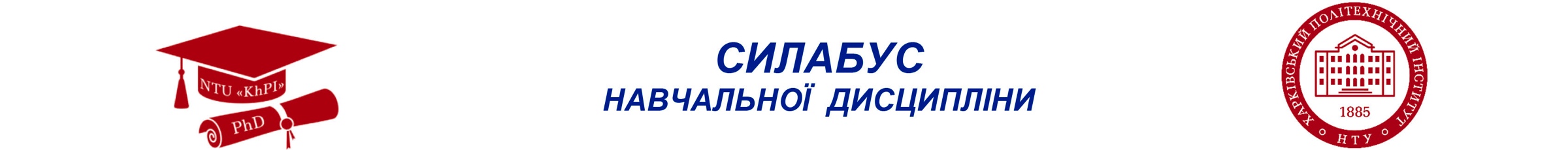 «ОСНОВИ ПІДГОТОВКИ НАУКОВИХ ПУБЛІКАЦІЙ»«ОСНОВИ ПІДГОТОВКИ НАУКОВИХ ПУБЛІКАЦІЙ»«ОСНОВИ ПІДГОТОВКИ НАУКОВИХ ПУБЛІКАЦІЙ»«ОСНОВИ ПІДГОТОВКИ НАУКОВИХ ПУБЛІКАЦІЙ»«ОСНОВИ ПІДГОТОВКИ НАУКОВИХ ПУБЛІКАЦІЙ»«ОСНОВИ ПІДГОТОВКИ НАУКОВИХ ПУБЛІКАЦІЙ»«ОСНОВИ ПІДГОТОВКИ НАУКОВИХ ПУБЛІКАЦІЙ»«ОСНОВИ ПІДГОТОВКИ НАУКОВИХ ПУБЛІКАЦІЙ»«ОСНОВИ ПІДГОТОВКИ НАУКОВИХ ПУБЛІКАЦІЙ»«ОСНОВИ ПІДГОТОВКИ НАУКОВИХ ПУБЛІКАЦІЙ»«ОСНОВИ ПІДГОТОВКИ НАУКОВИХ ПУБЛІКАЦІЙ»«ОСНОВИ ПІДГОТОВКИ НАУКОВИХ ПУБЛІКАЦІЙ»«ОСНОВИ ПІДГОТОВКИ НАУКОВИХ ПУБЛІКАЦІЙ»«ОСНОВИ ПІДГОТОВКИ НАУКОВИХ ПУБЛІКАЦІЙ»«ОСНОВИ ПІДГОТОВКИ НАУКОВИХ ПУБЛІКАЦІЙ»«ОСНОВИ ПІДГОТОВКИ НАУКОВИХ ПУБЛІКАЦІЙ»«ОСНОВИ ПІДГОТОВКИ НАУКОВИХ ПУБЛІКАЦІЙ»«ОСНОВИ ПІДГОТОВКИ НАУКОВИХ ПУБЛІКАЦІЙ»Шифр  та назва спеціальностіШифр  та назва спеціальностіШифр  та назва спеціальностіШифр  та назва спеціальностіШифр  та назва спеціальності054 – соціологія054 – соціологія054 – соціологія054 – соціологіяФакультет / ІнститутФакультет / ІнститутФакультет / ІнститутФакультет / ІнститутФакультет / ІнститутСоціально-гуманітарних технологійСоціально-гуманітарних технологійСоціально-гуманітарних технологійСоціально-гуманітарних технологійНазва освітньо-наукової програмиНазва освітньо-наукової програмиНазва освітньо-наукової програмиНазва освітньо-наукової програмиНазва освітньо-наукової програми Соціологія Соціологія Соціологія СоціологіяКафедраКафедраКафедраКафедраКафедраСоціології та політологіїСоціології та політологіїСоціології та політологіїСоціології та політологіїВИКЛАДАЧВИКЛАДАЧВИКЛАДАЧВИКЛАДАЧВИКЛАДАЧВИКЛАДАЧВИКЛАДАЧВИКЛАДАЧВИКЛАДАЧВИКЛАДАЧВИКЛАДАЧВИКЛАДАЧВИКЛАДАЧВИКЛАДАЧВИКЛАДАЧВИКЛАДАЧВИКЛАДАЧВИКЛАДАЧ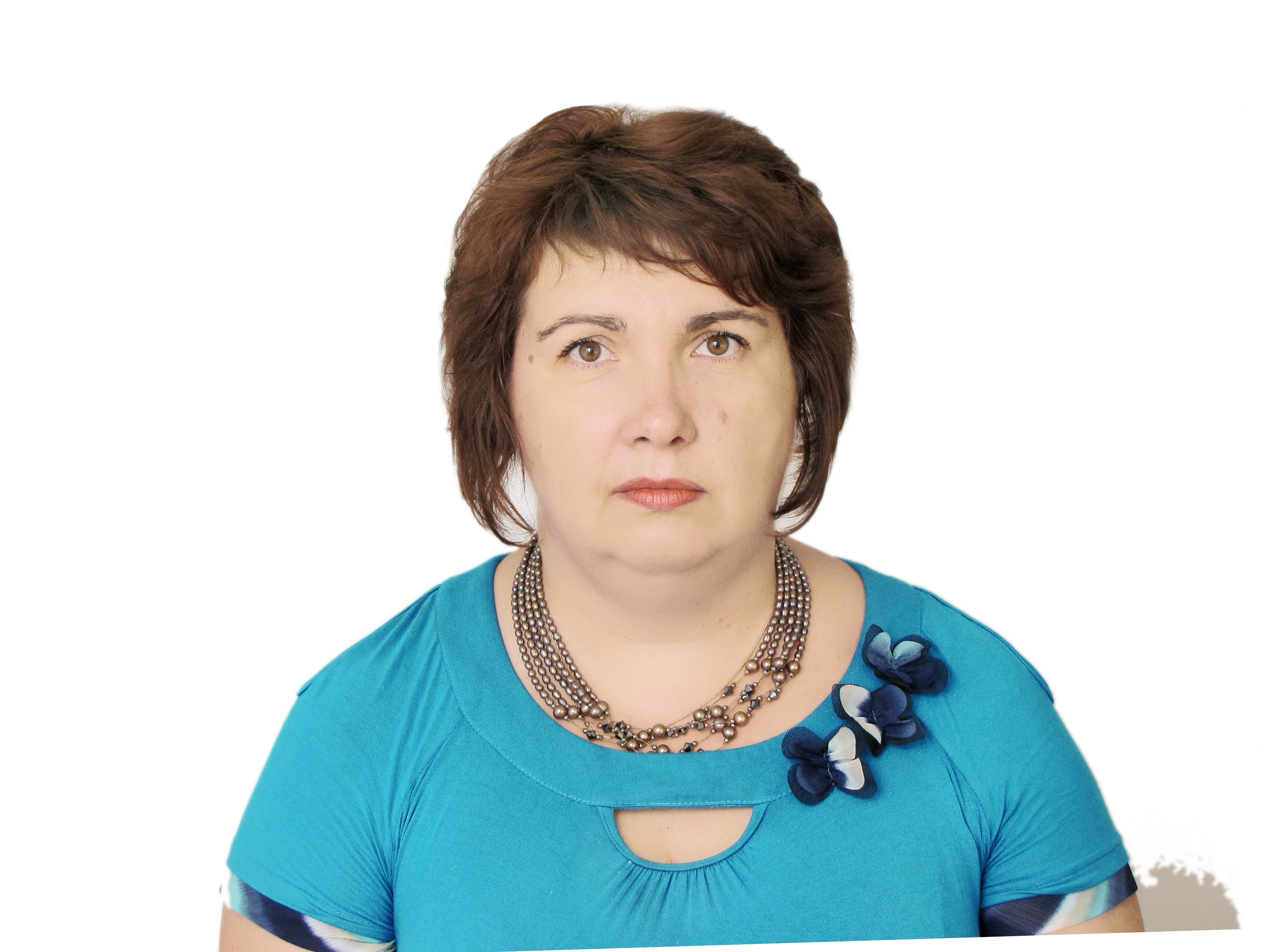 Бірюкова Марина Василівна, birmarina@gmail.comБірюкова Марина Василівна, birmarina@gmail.comБірюкова Марина Василівна, birmarina@gmail.comБірюкова Марина Василівна, birmarina@gmail.comБірюкова Марина Василівна, birmarina@gmail.comБірюкова Марина Василівна, birmarina@gmail.comБірюкова Марина Василівна, birmarina@gmail.comБірюкова Марина Василівна, birmarina@gmail.comБірюкова Марина Василівна, birmarina@gmail.comБірюкова Марина Василівна, birmarina@gmail.comБірюкова Марина Василівна, birmarina@gmail.comБірюкова Марина Василівна, birmarina@gmail.comБірюкова Марина Василівна, birmarina@gmail.comБірюкова Марина Василівна, birmarina@gmail.comДоктор соціологічних наук, професор, доцент кафедри соціології та політології. Досвід роботи – 33 рокиАвтор 120 наукових та науково-методичних праць, у тому числі трьох одноосібних монографій та підручників. Лектор з дисциплін: «Математичні методи в соціології», «Практикум з аналізу соціологічних даних», «Комп’ютерні технології організації соціологічних дисциплін», «Соціальний аудит в організаціях», «Технології соціального проектування», «Методи багатомірного аналізу соціологічних даних».Доктор соціологічних наук, професор, доцент кафедри соціології та політології. Досвід роботи – 33 рокиАвтор 120 наукових та науково-методичних праць, у тому числі трьох одноосібних монографій та підручників. Лектор з дисциплін: «Математичні методи в соціології», «Практикум з аналізу соціологічних даних», «Комп’ютерні технології організації соціологічних дисциплін», «Соціальний аудит в організаціях», «Технології соціального проектування», «Методи багатомірного аналізу соціологічних даних».Доктор соціологічних наук, професор, доцент кафедри соціології та політології. Досвід роботи – 33 рокиАвтор 120 наукових та науково-методичних праць, у тому числі трьох одноосібних монографій та підручників. Лектор з дисциплін: «Математичні методи в соціології», «Практикум з аналізу соціологічних даних», «Комп’ютерні технології організації соціологічних дисциплін», «Соціальний аудит в організаціях», «Технології соціального проектування», «Методи багатомірного аналізу соціологічних даних».Доктор соціологічних наук, професор, доцент кафедри соціології та політології. Досвід роботи – 33 рокиАвтор 120 наукових та науково-методичних праць, у тому числі трьох одноосібних монографій та підручників. Лектор з дисциплін: «Математичні методи в соціології», «Практикум з аналізу соціологічних даних», «Комп’ютерні технології організації соціологічних дисциплін», «Соціальний аудит в організаціях», «Технології соціального проектування», «Методи багатомірного аналізу соціологічних даних».Доктор соціологічних наук, професор, доцент кафедри соціології та політології. Досвід роботи – 33 рокиАвтор 120 наукових та науково-методичних праць, у тому числі трьох одноосібних монографій та підручників. Лектор з дисциплін: «Математичні методи в соціології», «Практикум з аналізу соціологічних даних», «Комп’ютерні технології організації соціологічних дисциплін», «Соціальний аудит в організаціях», «Технології соціального проектування», «Методи багатомірного аналізу соціологічних даних».Доктор соціологічних наук, професор, доцент кафедри соціології та політології. Досвід роботи – 33 рокиАвтор 120 наукових та науково-методичних праць, у тому числі трьох одноосібних монографій та підручників. Лектор з дисциплін: «Математичні методи в соціології», «Практикум з аналізу соціологічних даних», «Комп’ютерні технології організації соціологічних дисциплін», «Соціальний аудит в організаціях», «Технології соціального проектування», «Методи багатомірного аналізу соціологічних даних».Доктор соціологічних наук, професор, доцент кафедри соціології та політології. Досвід роботи – 33 рокиАвтор 120 наукових та науково-методичних праць, у тому числі трьох одноосібних монографій та підручників. Лектор з дисциплін: «Математичні методи в соціології», «Практикум з аналізу соціологічних даних», «Комп’ютерні технології організації соціологічних дисциплін», «Соціальний аудит в організаціях», «Технології соціального проектування», «Методи багатомірного аналізу соціологічних даних».Доктор соціологічних наук, професор, доцент кафедри соціології та політології. Досвід роботи – 33 рокиАвтор 120 наукових та науково-методичних праць, у тому числі трьох одноосібних монографій та підручників. Лектор з дисциплін: «Математичні методи в соціології», «Практикум з аналізу соціологічних даних», «Комп’ютерні технології організації соціологічних дисциплін», «Соціальний аудит в організаціях», «Технології соціального проектування», «Методи багатомірного аналізу соціологічних даних».Доктор соціологічних наук, професор, доцент кафедри соціології та політології. Досвід роботи – 33 рокиАвтор 120 наукових та науково-методичних праць, у тому числі трьох одноосібних монографій та підручників. Лектор з дисциплін: «Математичні методи в соціології», «Практикум з аналізу соціологічних даних», «Комп’ютерні технології організації соціологічних дисциплін», «Соціальний аудит в організаціях», «Технології соціального проектування», «Методи багатомірного аналізу соціологічних даних».Доктор соціологічних наук, професор, доцент кафедри соціології та політології. Досвід роботи – 33 рокиАвтор 120 наукових та науково-методичних праць, у тому числі трьох одноосібних монографій та підручників. Лектор з дисциплін: «Математичні методи в соціології», «Практикум з аналізу соціологічних даних», «Комп’ютерні технології організації соціологічних дисциплін», «Соціальний аудит в організаціях», «Технології соціального проектування», «Методи багатомірного аналізу соціологічних даних».Доктор соціологічних наук, професор, доцент кафедри соціології та політології. Досвід роботи – 33 рокиАвтор 120 наукових та науково-методичних праць, у тому числі трьох одноосібних монографій та підручників. Лектор з дисциплін: «Математичні методи в соціології», «Практикум з аналізу соціологічних даних», «Комп’ютерні технології організації соціологічних дисциплін», «Соціальний аудит в організаціях», «Технології соціального проектування», «Методи багатомірного аналізу соціологічних даних».Доктор соціологічних наук, професор, доцент кафедри соціології та політології. Досвід роботи – 33 рокиАвтор 120 наукових та науково-методичних праць, у тому числі трьох одноосібних монографій та підручників. Лектор з дисциплін: «Математичні методи в соціології», «Практикум з аналізу соціологічних даних», «Комп’ютерні технології організації соціологічних дисциплін», «Соціальний аудит в організаціях», «Технології соціального проектування», «Методи багатомірного аналізу соціологічних даних».Доктор соціологічних наук, професор, доцент кафедри соціології та політології. Досвід роботи – 33 рокиАвтор 120 наукових та науково-методичних праць, у тому числі трьох одноосібних монографій та підручників. Лектор з дисциплін: «Математичні методи в соціології», «Практикум з аналізу соціологічних даних», «Комп’ютерні технології організації соціологічних дисциплін», «Соціальний аудит в організаціях», «Технології соціального проектування», «Методи багатомірного аналізу соціологічних даних».Доктор соціологічних наук, професор, доцент кафедри соціології та політології. Досвід роботи – 33 рокиАвтор 120 наукових та науково-методичних праць, у тому числі трьох одноосібних монографій та підручників. Лектор з дисциплін: «Математичні методи в соціології», «Практикум з аналізу соціологічних даних», «Комп’ютерні технології організації соціологічних дисциплін», «Соціальний аудит в організаціях», «Технології соціального проектування», «Методи багатомірного аналізу соціологічних даних».ЗАГАЛЬНА ІНФОРМАЦІЯ ПРО ДИСЦИПЛІНУЗАГАЛЬНА ІНФОРМАЦІЯ ПРО ДИСЦИПЛІНУЗАГАЛЬНА ІНФОРМАЦІЯ ПРО ДИСЦИПЛІНУЗАГАЛЬНА ІНФОРМАЦІЯ ПРО ДИСЦИПЛІНУЗАГАЛЬНА ІНФОРМАЦІЯ ПРО ДИСЦИПЛІНУЗАГАЛЬНА ІНФОРМАЦІЯ ПРО ДИСЦИПЛІНУЗАГАЛЬНА ІНФОРМАЦІЯ ПРО ДИСЦИПЛІНУЗАГАЛЬНА ІНФОРМАЦІЯ ПРО ДИСЦИПЛІНУЗАГАЛЬНА ІНФОРМАЦІЯ ПРО ДИСЦИПЛІНУЗАГАЛЬНА ІНФОРМАЦІЯ ПРО ДИСЦИПЛІНУЗАГАЛЬНА ІНФОРМАЦІЯ ПРО ДИСЦИПЛІНУЗАГАЛЬНА ІНФОРМАЦІЯ ПРО ДИСЦИПЛІНУЗАГАЛЬНА ІНФОРМАЦІЯ ПРО ДИСЦИПЛІНУЗАГАЛЬНА ІНФОРМАЦІЯ ПРО ДИСЦИПЛІНУЗАГАЛЬНА ІНФОРМАЦІЯ ПРО ДИСЦИПЛІНУЗАГАЛЬНА ІНФОРМАЦІЯ ПРО ДИСЦИПЛІНУЗАГАЛЬНА ІНФОРМАЦІЯ ПРО ДИСЦИПЛІНУЗАГАЛЬНА ІНФОРМАЦІЯ ПРО ДИСЦИПЛІНУАнотаціяАнотаціяАнотаціяАнотаціяУ результаті вивчення дисципліни «Основи підготовки наукових публікацій» у аспірантів формується здатність і готовність організовувати власну науково-дослідну роботу; здійснювати пошук необхідної для наукових текстів інформації та готувати наукові публікації; 	писати академічні тексти та оформлювати наукові статті, здійснювати підготовку авторських публікацій результатів науково-дослідної роботи в наукових виданняхУ результаті вивчення дисципліни «Основи підготовки наукових публікацій» у аспірантів формується здатність і готовність організовувати власну науково-дослідну роботу; здійснювати пошук необхідної для наукових текстів інформації та готувати наукові публікації; 	писати академічні тексти та оформлювати наукові статті, здійснювати підготовку авторських публікацій результатів науково-дослідної роботи в наукових виданняхУ результаті вивчення дисципліни «Основи підготовки наукових публікацій» у аспірантів формується здатність і готовність організовувати власну науково-дослідну роботу; здійснювати пошук необхідної для наукових текстів інформації та готувати наукові публікації; 	писати академічні тексти та оформлювати наукові статті, здійснювати підготовку авторських публікацій результатів науково-дослідної роботи в наукових виданняхУ результаті вивчення дисципліни «Основи підготовки наукових публікацій» у аспірантів формується здатність і готовність організовувати власну науково-дослідну роботу; здійснювати пошук необхідної для наукових текстів інформації та готувати наукові публікації; 	писати академічні тексти та оформлювати наукові статті, здійснювати підготовку авторських публікацій результатів науково-дослідної роботи в наукових виданняхУ результаті вивчення дисципліни «Основи підготовки наукових публікацій» у аспірантів формується здатність і готовність організовувати власну науково-дослідну роботу; здійснювати пошук необхідної для наукових текстів інформації та готувати наукові публікації; 	писати академічні тексти та оформлювати наукові статті, здійснювати підготовку авторських публікацій результатів науково-дослідної роботи в наукових виданняхУ результаті вивчення дисципліни «Основи підготовки наукових публікацій» у аспірантів формується здатність і готовність організовувати власну науково-дослідну роботу; здійснювати пошук необхідної для наукових текстів інформації та готувати наукові публікації; 	писати академічні тексти та оформлювати наукові статті, здійснювати підготовку авторських публікацій результатів науково-дослідної роботи в наукових виданняхУ результаті вивчення дисципліни «Основи підготовки наукових публікацій» у аспірантів формується здатність і готовність організовувати власну науково-дослідну роботу; здійснювати пошук необхідної для наукових текстів інформації та готувати наукові публікації; 	писати академічні тексти та оформлювати наукові статті, здійснювати підготовку авторських публікацій результатів науково-дослідної роботи в наукових виданняхУ результаті вивчення дисципліни «Основи підготовки наукових публікацій» у аспірантів формується здатність і готовність організовувати власну науково-дослідну роботу; здійснювати пошук необхідної для наукових текстів інформації та готувати наукові публікації; 	писати академічні тексти та оформлювати наукові статті, здійснювати підготовку авторських публікацій результатів науково-дослідної роботи в наукових виданняхУ результаті вивчення дисципліни «Основи підготовки наукових публікацій» у аспірантів формується здатність і готовність організовувати власну науково-дослідну роботу; здійснювати пошук необхідної для наукових текстів інформації та готувати наукові публікації; 	писати академічні тексти та оформлювати наукові статті, здійснювати підготовку авторських публікацій результатів науково-дослідної роботи в наукових виданняхУ результаті вивчення дисципліни «Основи підготовки наукових публікацій» у аспірантів формується здатність і готовність організовувати власну науково-дослідну роботу; здійснювати пошук необхідної для наукових текстів інформації та готувати наукові публікації; 	писати академічні тексти та оформлювати наукові статті, здійснювати підготовку авторських публікацій результатів науково-дослідної роботи в наукових виданняхУ результаті вивчення дисципліни «Основи підготовки наукових публікацій» у аспірантів формується здатність і готовність організовувати власну науково-дослідну роботу; здійснювати пошук необхідної для наукових текстів інформації та готувати наукові публікації; 	писати академічні тексти та оформлювати наукові статті, здійснювати підготовку авторських публікацій результатів науково-дослідної роботи в наукових виданняхУ результаті вивчення дисципліни «Основи підготовки наукових публікацій» у аспірантів формується здатність і готовність організовувати власну науково-дослідну роботу; здійснювати пошук необхідної для наукових текстів інформації та готувати наукові публікації; 	писати академічні тексти та оформлювати наукові статті, здійснювати підготовку авторських публікацій результатів науково-дослідної роботи в наукових виданняхУ результаті вивчення дисципліни «Основи підготовки наукових публікацій» у аспірантів формується здатність і готовність організовувати власну науково-дослідну роботу; здійснювати пошук необхідної для наукових текстів інформації та готувати наукові публікації; 	писати академічні тексти та оформлювати наукові статті, здійснювати підготовку авторських публікацій результатів науково-дослідної роботи в наукових виданняхУ результаті вивчення дисципліни «Основи підготовки наукових публікацій» у аспірантів формується здатність і готовність організовувати власну науково-дослідну роботу; здійснювати пошук необхідної для наукових текстів інформації та готувати наукові публікації; 	писати академічні тексти та оформлювати наукові статті, здійснювати підготовку авторських публікацій результатів науково-дослідної роботи в наукових виданняхМета та ціліМета та ціліМета та ціліМета та ціліФормування універсальних, загальних і професійних компетенцій щодо здатності й готовності до самостійного підготовки, написання й публікації у відповідних наукових виданнях авторських робіт, в яких відбито результати власних науково-дослідних розробок.Формування універсальних, загальних і професійних компетенцій щодо здатності й готовності до самостійного підготовки, написання й публікації у відповідних наукових виданнях авторських робіт, в яких відбито результати власних науково-дослідних розробок.Формування універсальних, загальних і професійних компетенцій щодо здатності й готовності до самостійного підготовки, написання й публікації у відповідних наукових виданнях авторських робіт, в яких відбито результати власних науково-дослідних розробок.Формування універсальних, загальних і професійних компетенцій щодо здатності й готовності до самостійного підготовки, написання й публікації у відповідних наукових виданнях авторських робіт, в яких відбито результати власних науково-дослідних розробок.Формування універсальних, загальних і професійних компетенцій щодо здатності й готовності до самостійного підготовки, написання й публікації у відповідних наукових виданнях авторських робіт, в яких відбито результати власних науково-дослідних розробок.Формування універсальних, загальних і професійних компетенцій щодо здатності й готовності до самостійного підготовки, написання й публікації у відповідних наукових виданнях авторських робіт, в яких відбито результати власних науково-дослідних розробок.Формування універсальних, загальних і професійних компетенцій щодо здатності й готовності до самостійного підготовки, написання й публікації у відповідних наукових виданнях авторських робіт, в яких відбито результати власних науково-дослідних розробок.Формування універсальних, загальних і професійних компетенцій щодо здатності й готовності до самостійного підготовки, написання й публікації у відповідних наукових виданнях авторських робіт, в яких відбито результати власних науково-дослідних розробок.Формування універсальних, загальних і професійних компетенцій щодо здатності й готовності до самостійного підготовки, написання й публікації у відповідних наукових виданнях авторських робіт, в яких відбито результати власних науково-дослідних розробок.Формування універсальних, загальних і професійних компетенцій щодо здатності й готовності до самостійного підготовки, написання й публікації у відповідних наукових виданнях авторських робіт, в яких відбито результати власних науково-дослідних розробок.Формування універсальних, загальних і професійних компетенцій щодо здатності й готовності до самостійного підготовки, написання й публікації у відповідних наукових виданнях авторських робіт, в яких відбито результати власних науково-дослідних розробок.Формування універсальних, загальних і професійних компетенцій щодо здатності й готовності до самостійного підготовки, написання й публікації у відповідних наукових виданнях авторських робіт, в яких відбито результати власних науково-дослідних розробок.Формування універсальних, загальних і професійних компетенцій щодо здатності й готовності до самостійного підготовки, написання й публікації у відповідних наукових виданнях авторських робіт, в яких відбито результати власних науково-дослідних розробок.Формування універсальних, загальних і професійних компетенцій щодо здатності й готовності до самостійного підготовки, написання й публікації у відповідних наукових виданнях авторських робіт, в яких відбито результати власних науково-дослідних розробок.ФорматФорматФорматФорматЛекції, практичні заняття, консультації, підсумковий контроль – залік ( 3 семестр).Лекції, практичні заняття, консультації, підсумковий контроль – залік ( 3 семестр).Лекції, практичні заняття, консультації, підсумковий контроль – залік ( 3 семестр).Лекції, практичні заняття, консультації, підсумковий контроль – залік ( 3 семестр).Лекції, практичні заняття, консультації, підсумковий контроль – залік ( 3 семестр).Лекції, практичні заняття, консультації, підсумковий контроль – залік ( 3 семестр).Лекції, практичні заняття, консультації, підсумковий контроль – залік ( 3 семестр).Лекції, практичні заняття, консультації, підсумковий контроль – залік ( 3 семестр).Лекції, практичні заняття, консультації, підсумковий контроль – залік ( 3 семестр).Лекції, практичні заняття, консультації, підсумковий контроль – залік ( 3 семестр).Лекції, практичні заняття, консультації, підсумковий контроль – залік ( 3 семестр).Лекції, практичні заняття, консультації, підсумковий контроль – залік ( 3 семестр).Лекції, практичні заняття, консультації, підсумковий контроль – залік ( 3 семестр).Лекції, практичні заняття, консультації, підсумковий контроль – залік ( 3 семестр).Результати навчанняРезультати навчанняРезультати навчанняРезультати навчанняРН02. Вільно презентувати та обговорювати з фахівцями і нефахівцями результати досліджень, наукові та прикладні проблеми соціології державною та іноземною мовами, кваліфіковано відображати результати досліджень у наукових публікаціях у провідних міжнародних наукових виданнях.РН03. Формулювати і перевіряти гіпотези; використовувати для обґрунтування висновків належні докази, зокрема, результати теоретичного аналізу соціальних досліджень, наявні соціологічні дані.РН04. Планувати і виконувати прикладні та/або теоретичні дослідження з соціології та дотичних міждисциплінарних напрямів з використанням сучасних інструментів, критично аналізувати результати власних досліджень і результати інших дослідників у контексті усього комплексу сучасних знань щодо досліджуваної проблеми.РН09. Визначати ціннісні та етичні засади наукової діяльності й скеруватись ними у власному дослідженні.РН02. Вільно презентувати та обговорювати з фахівцями і нефахівцями результати досліджень, наукові та прикладні проблеми соціології державною та іноземною мовами, кваліфіковано відображати результати досліджень у наукових публікаціях у провідних міжнародних наукових виданнях.РН03. Формулювати і перевіряти гіпотези; використовувати для обґрунтування висновків належні докази, зокрема, результати теоретичного аналізу соціальних досліджень, наявні соціологічні дані.РН04. Планувати і виконувати прикладні та/або теоретичні дослідження з соціології та дотичних міждисциплінарних напрямів з використанням сучасних інструментів, критично аналізувати результати власних досліджень і результати інших дослідників у контексті усього комплексу сучасних знань щодо досліджуваної проблеми.РН09. Визначати ціннісні та етичні засади наукової діяльності й скеруватись ними у власному дослідженні.РН02. Вільно презентувати та обговорювати з фахівцями і нефахівцями результати досліджень, наукові та прикладні проблеми соціології державною та іноземною мовами, кваліфіковано відображати результати досліджень у наукових публікаціях у провідних міжнародних наукових виданнях.РН03. Формулювати і перевіряти гіпотези; використовувати для обґрунтування висновків належні докази, зокрема, результати теоретичного аналізу соціальних досліджень, наявні соціологічні дані.РН04. Планувати і виконувати прикладні та/або теоретичні дослідження з соціології та дотичних міждисциплінарних напрямів з використанням сучасних інструментів, критично аналізувати результати власних досліджень і результати інших дослідників у контексті усього комплексу сучасних знань щодо досліджуваної проблеми.РН09. Визначати ціннісні та етичні засади наукової діяльності й скеруватись ними у власному дослідженні.РН02. Вільно презентувати та обговорювати з фахівцями і нефахівцями результати досліджень, наукові та прикладні проблеми соціології державною та іноземною мовами, кваліфіковано відображати результати досліджень у наукових публікаціях у провідних міжнародних наукових виданнях.РН03. Формулювати і перевіряти гіпотези; використовувати для обґрунтування висновків належні докази, зокрема, результати теоретичного аналізу соціальних досліджень, наявні соціологічні дані.РН04. Планувати і виконувати прикладні та/або теоретичні дослідження з соціології та дотичних міждисциплінарних напрямів з використанням сучасних інструментів, критично аналізувати результати власних досліджень і результати інших дослідників у контексті усього комплексу сучасних знань щодо досліджуваної проблеми.РН09. Визначати ціннісні та етичні засади наукової діяльності й скеруватись ними у власному дослідженні.РН02. Вільно презентувати та обговорювати з фахівцями і нефахівцями результати досліджень, наукові та прикладні проблеми соціології державною та іноземною мовами, кваліфіковано відображати результати досліджень у наукових публікаціях у провідних міжнародних наукових виданнях.РН03. Формулювати і перевіряти гіпотези; використовувати для обґрунтування висновків належні докази, зокрема, результати теоретичного аналізу соціальних досліджень, наявні соціологічні дані.РН04. Планувати і виконувати прикладні та/або теоретичні дослідження з соціології та дотичних міждисциплінарних напрямів з використанням сучасних інструментів, критично аналізувати результати власних досліджень і результати інших дослідників у контексті усього комплексу сучасних знань щодо досліджуваної проблеми.РН09. Визначати ціннісні та етичні засади наукової діяльності й скеруватись ними у власному дослідженні.РН02. Вільно презентувати та обговорювати з фахівцями і нефахівцями результати досліджень, наукові та прикладні проблеми соціології державною та іноземною мовами, кваліфіковано відображати результати досліджень у наукових публікаціях у провідних міжнародних наукових виданнях.РН03. Формулювати і перевіряти гіпотези; використовувати для обґрунтування висновків належні докази, зокрема, результати теоретичного аналізу соціальних досліджень, наявні соціологічні дані.РН04. Планувати і виконувати прикладні та/або теоретичні дослідження з соціології та дотичних міждисциплінарних напрямів з використанням сучасних інструментів, критично аналізувати результати власних досліджень і результати інших дослідників у контексті усього комплексу сучасних знань щодо досліджуваної проблеми.РН09. Визначати ціннісні та етичні засади наукової діяльності й скеруватись ними у власному дослідженні.РН02. Вільно презентувати та обговорювати з фахівцями і нефахівцями результати досліджень, наукові та прикладні проблеми соціології державною та іноземною мовами, кваліфіковано відображати результати досліджень у наукових публікаціях у провідних міжнародних наукових виданнях.РН03. Формулювати і перевіряти гіпотези; використовувати для обґрунтування висновків належні докази, зокрема, результати теоретичного аналізу соціальних досліджень, наявні соціологічні дані.РН04. Планувати і виконувати прикладні та/або теоретичні дослідження з соціології та дотичних міждисциплінарних напрямів з використанням сучасних інструментів, критично аналізувати результати власних досліджень і результати інших дослідників у контексті усього комплексу сучасних знань щодо досліджуваної проблеми.РН09. Визначати ціннісні та етичні засади наукової діяльності й скеруватись ними у власному дослідженні.РН02. Вільно презентувати та обговорювати з фахівцями і нефахівцями результати досліджень, наукові та прикладні проблеми соціології державною та іноземною мовами, кваліфіковано відображати результати досліджень у наукових публікаціях у провідних міжнародних наукових виданнях.РН03. Формулювати і перевіряти гіпотези; використовувати для обґрунтування висновків належні докази, зокрема, результати теоретичного аналізу соціальних досліджень, наявні соціологічні дані.РН04. Планувати і виконувати прикладні та/або теоретичні дослідження з соціології та дотичних міждисциплінарних напрямів з використанням сучасних інструментів, критично аналізувати результати власних досліджень і результати інших дослідників у контексті усього комплексу сучасних знань щодо досліджуваної проблеми.РН09. Визначати ціннісні та етичні засади наукової діяльності й скеруватись ними у власному дослідженні.РН02. Вільно презентувати та обговорювати з фахівцями і нефахівцями результати досліджень, наукові та прикладні проблеми соціології державною та іноземною мовами, кваліфіковано відображати результати досліджень у наукових публікаціях у провідних міжнародних наукових виданнях.РН03. Формулювати і перевіряти гіпотези; використовувати для обґрунтування висновків належні докази, зокрема, результати теоретичного аналізу соціальних досліджень, наявні соціологічні дані.РН04. Планувати і виконувати прикладні та/або теоретичні дослідження з соціології та дотичних міждисциплінарних напрямів з використанням сучасних інструментів, критично аналізувати результати власних досліджень і результати інших дослідників у контексті усього комплексу сучасних знань щодо досліджуваної проблеми.РН09. Визначати ціннісні та етичні засади наукової діяльності й скеруватись ними у власному дослідженні.РН02. Вільно презентувати та обговорювати з фахівцями і нефахівцями результати досліджень, наукові та прикладні проблеми соціології державною та іноземною мовами, кваліфіковано відображати результати досліджень у наукових публікаціях у провідних міжнародних наукових виданнях.РН03. Формулювати і перевіряти гіпотези; використовувати для обґрунтування висновків належні докази, зокрема, результати теоретичного аналізу соціальних досліджень, наявні соціологічні дані.РН04. Планувати і виконувати прикладні та/або теоретичні дослідження з соціології та дотичних міждисциплінарних напрямів з використанням сучасних інструментів, критично аналізувати результати власних досліджень і результати інших дослідників у контексті усього комплексу сучасних знань щодо досліджуваної проблеми.РН09. Визначати ціннісні та етичні засади наукової діяльності й скеруватись ними у власному дослідженні.РН02. Вільно презентувати та обговорювати з фахівцями і нефахівцями результати досліджень, наукові та прикладні проблеми соціології державною та іноземною мовами, кваліфіковано відображати результати досліджень у наукових публікаціях у провідних міжнародних наукових виданнях.РН03. Формулювати і перевіряти гіпотези; використовувати для обґрунтування висновків належні докази, зокрема, результати теоретичного аналізу соціальних досліджень, наявні соціологічні дані.РН04. Планувати і виконувати прикладні та/або теоретичні дослідження з соціології та дотичних міждисциплінарних напрямів з використанням сучасних інструментів, критично аналізувати результати власних досліджень і результати інших дослідників у контексті усього комплексу сучасних знань щодо досліджуваної проблеми.РН09. Визначати ціннісні та етичні засади наукової діяльності й скеруватись ними у власному дослідженні.РН02. Вільно презентувати та обговорювати з фахівцями і нефахівцями результати досліджень, наукові та прикладні проблеми соціології державною та іноземною мовами, кваліфіковано відображати результати досліджень у наукових публікаціях у провідних міжнародних наукових виданнях.РН03. Формулювати і перевіряти гіпотези; використовувати для обґрунтування висновків належні докази, зокрема, результати теоретичного аналізу соціальних досліджень, наявні соціологічні дані.РН04. Планувати і виконувати прикладні та/або теоретичні дослідження з соціології та дотичних міждисциплінарних напрямів з використанням сучасних інструментів, критично аналізувати результати власних досліджень і результати інших дослідників у контексті усього комплексу сучасних знань щодо досліджуваної проблеми.РН09. Визначати ціннісні та етичні засади наукової діяльності й скеруватись ними у власному дослідженні.РН02. Вільно презентувати та обговорювати з фахівцями і нефахівцями результати досліджень, наукові та прикладні проблеми соціології державною та іноземною мовами, кваліфіковано відображати результати досліджень у наукових публікаціях у провідних міжнародних наукових виданнях.РН03. Формулювати і перевіряти гіпотези; використовувати для обґрунтування висновків належні докази, зокрема, результати теоретичного аналізу соціальних досліджень, наявні соціологічні дані.РН04. Планувати і виконувати прикладні та/або теоретичні дослідження з соціології та дотичних міждисциплінарних напрямів з використанням сучасних інструментів, критично аналізувати результати власних досліджень і результати інших дослідників у контексті усього комплексу сучасних знань щодо досліджуваної проблеми.РН09. Визначати ціннісні та етичні засади наукової діяльності й скеруватись ними у власному дослідженні.РН02. Вільно презентувати та обговорювати з фахівцями і нефахівцями результати досліджень, наукові та прикладні проблеми соціології державною та іноземною мовами, кваліфіковано відображати результати досліджень у наукових публікаціях у провідних міжнародних наукових виданнях.РН03. Формулювати і перевіряти гіпотези; використовувати для обґрунтування висновків належні докази, зокрема, результати теоретичного аналізу соціальних досліджень, наявні соціологічні дані.РН04. Планувати і виконувати прикладні та/або теоретичні дослідження з соціології та дотичних міждисциплінарних напрямів з використанням сучасних інструментів, критично аналізувати результати власних досліджень і результати інших дослідників у контексті усього комплексу сучасних знань щодо досліджуваної проблеми.РН09. Визначати ціннісні та етичні засади наукової діяльності й скеруватись ними у власному дослідженні.ОбсягОбсягОбсягОбсягЗагальний обсяг дисципліни 120 годин (4 кредити), 40 годин - аудиторні заняття, 80 год. – самостійна робота.Загальний обсяг дисципліни 120 годин (4 кредити), 40 годин - аудиторні заняття, 80 год. – самостійна робота.Загальний обсяг дисципліни 120 годин (4 кредити), 40 годин - аудиторні заняття, 80 год. – самостійна робота.Загальний обсяг дисципліни 120 годин (4 кредити), 40 годин - аудиторні заняття, 80 год. – самостійна робота.Загальний обсяг дисципліни 120 годин (4 кредити), 40 годин - аудиторні заняття, 80 год. – самостійна робота.Загальний обсяг дисципліни 120 годин (4 кредити), 40 годин - аудиторні заняття, 80 год. – самостійна робота.Загальний обсяг дисципліни 120 годин (4 кредити), 40 годин - аудиторні заняття, 80 год. – самостійна робота.Загальний обсяг дисципліни 120 годин (4 кредити), 40 годин - аудиторні заняття, 80 год. – самостійна робота.Загальний обсяг дисципліни 120 годин (4 кредити), 40 годин - аудиторні заняття, 80 год. – самостійна робота.Загальний обсяг дисципліни 120 годин (4 кредити), 40 годин - аудиторні заняття, 80 год. – самостійна робота.Загальний обсяг дисципліни 120 годин (4 кредити), 40 годин - аудиторні заняття, 80 год. – самостійна робота.Загальний обсяг дисципліни 120 годин (4 кредити), 40 годин - аудиторні заняття, 80 год. – самостійна робота.Загальний обсяг дисципліни 120 годин (4 кредити), 40 годин - аудиторні заняття, 80 год. – самостійна робота.Загальний обсяг дисципліни 120 годин (4 кредити), 40 годин - аудиторні заняття, 80 год. – самостійна робота.ПререквізитиПререквізитиПререквізитиПререквізити«Методологія планування й організації соціологічних досліджень», «Теоретична соціологія»«Методологія планування й організації соціологічних досліджень», «Теоретична соціологія»«Методологія планування й організації соціологічних досліджень», «Теоретична соціологія»«Методологія планування й організації соціологічних досліджень», «Теоретична соціологія»«Методологія планування й організації соціологічних досліджень», «Теоретична соціологія»«Методологія планування й організації соціологічних досліджень», «Теоретична соціологія»«Методологія планування й організації соціологічних досліджень», «Теоретична соціологія»«Методологія планування й організації соціологічних досліджень», «Теоретична соціологія»«Методологія планування й організації соціологічних досліджень», «Теоретична соціологія»«Методологія планування й організації соціологічних досліджень», «Теоретична соціологія»«Методологія планування й організації соціологічних досліджень», «Теоретична соціологія»«Методологія планування й організації соціологічних досліджень», «Теоретична соціологія»«Методологія планування й організації соціологічних досліджень», «Теоретична соціологія»«Методологія планування й організації соціологічних досліджень», «Теоретична соціологія»Вимоги викладачаВимоги викладачаВимоги викладачаВимоги викладачаАспірант зобов'язаний відвідувати всі заняття згідно розкладу, дотримуватися етики поведінки, працювати з навчальною та додатковою літературою, з літературою на електронних носіях та в Інтернеті. Аспірант зобов’язаний виконувати поточні завдання згідно робочої програми навчальної дисципліни.Аспірант зобов'язаний відвідувати всі заняття згідно розкладу, дотримуватися етики поведінки, працювати з навчальною та додатковою літературою, з літературою на електронних носіях та в Інтернеті. Аспірант зобов’язаний виконувати поточні завдання згідно робочої програми навчальної дисципліни.Аспірант зобов'язаний відвідувати всі заняття згідно розкладу, дотримуватися етики поведінки, працювати з навчальною та додатковою літературою, з літературою на електронних носіях та в Інтернеті. Аспірант зобов’язаний виконувати поточні завдання згідно робочої програми навчальної дисципліни.Аспірант зобов'язаний відвідувати всі заняття згідно розкладу, дотримуватися етики поведінки, працювати з навчальною та додатковою літературою, з літературою на електронних носіях та в Інтернеті. Аспірант зобов’язаний виконувати поточні завдання згідно робочої програми навчальної дисципліни.Аспірант зобов'язаний відвідувати всі заняття згідно розкладу, дотримуватися етики поведінки, працювати з навчальною та додатковою літературою, з літературою на електронних носіях та в Інтернеті. Аспірант зобов’язаний виконувати поточні завдання згідно робочої програми навчальної дисципліни.Аспірант зобов'язаний відвідувати всі заняття згідно розкладу, дотримуватися етики поведінки, працювати з навчальною та додатковою літературою, з літературою на електронних носіях та в Інтернеті. Аспірант зобов’язаний виконувати поточні завдання згідно робочої програми навчальної дисципліни.Аспірант зобов'язаний відвідувати всі заняття згідно розкладу, дотримуватися етики поведінки, працювати з навчальною та додатковою літературою, з літературою на електронних носіях та в Інтернеті. Аспірант зобов’язаний виконувати поточні завдання згідно робочої програми навчальної дисципліни.Аспірант зобов'язаний відвідувати всі заняття згідно розкладу, дотримуватися етики поведінки, працювати з навчальною та додатковою літературою, з літературою на електронних носіях та в Інтернеті. Аспірант зобов’язаний виконувати поточні завдання згідно робочої програми навчальної дисципліни.Аспірант зобов'язаний відвідувати всі заняття згідно розкладу, дотримуватися етики поведінки, працювати з навчальною та додатковою літературою, з літературою на електронних носіях та в Інтернеті. Аспірант зобов’язаний виконувати поточні завдання згідно робочої програми навчальної дисципліни.Аспірант зобов'язаний відвідувати всі заняття згідно розкладу, дотримуватися етики поведінки, працювати з навчальною та додатковою літературою, з літературою на електронних носіях та в Інтернеті. Аспірант зобов’язаний виконувати поточні завдання згідно робочої програми навчальної дисципліни.Аспірант зобов'язаний відвідувати всі заняття згідно розкладу, дотримуватися етики поведінки, працювати з навчальною та додатковою літературою, з літературою на електронних носіях та в Інтернеті. Аспірант зобов’язаний виконувати поточні завдання згідно робочої програми навчальної дисципліни.Аспірант зобов'язаний відвідувати всі заняття згідно розкладу, дотримуватися етики поведінки, працювати з навчальною та додатковою літературою, з літературою на електронних носіях та в Інтернеті. Аспірант зобов’язаний виконувати поточні завдання згідно робочої програми навчальної дисципліни.Аспірант зобов'язаний відвідувати всі заняття згідно розкладу, дотримуватися етики поведінки, працювати з навчальною та додатковою літературою, з літературою на електронних носіях та в Інтернеті. Аспірант зобов’язаний виконувати поточні завдання згідно робочої програми навчальної дисципліни.Аспірант зобов'язаний відвідувати всі заняття згідно розкладу, дотримуватися етики поведінки, працювати з навчальною та додатковою літературою, з літературою на електронних носіях та в Інтернеті. Аспірант зобов’язаний виконувати поточні завдання згідно робочої програми навчальної дисципліни.СТРУКТУРА  ДИСЦИПЛІНИСТРУКТУРА  ДИСЦИПЛІНИСТРУКТУРА  ДИСЦИПЛІНИСТРУКТУРА  ДИСЦИПЛІНИСТРУКТУРА  ДИСЦИПЛІНИСТРУКТУРА  ДИСЦИПЛІНИСТРУКТУРА  ДИСЦИПЛІНИСТРУКТУРА  ДИСЦИПЛІНИСТРУКТУРА  ДИСЦИПЛІНИСТРУКТУРА  ДИСЦИПЛІНИСТРУКТУРА  ДИСЦИПЛІНИСТРУКТУРА  ДИСЦИПЛІНИСТРУКТУРА  ДИСЦИПЛІНИСТРУКТУРА  ДИСЦИПЛІНИСТРУКТУРА  ДИСЦИПЛІНИСТРУКТУРА  ДИСЦИПЛІНИСТРУКТУРА  ДИСЦИПЛІНИСТРУКТУРА  ДИСЦИПЛІНИЛекція 1Лекція 1Лекція 1Тема 1. Різновиди наукових публікаційТема 1. Різновиди наукових публікаційТема 1. Різновиди наукових публікаційТема 1. Різновиди наукових публікаційТема 1. Різновиди наукових публікаційПрактична робота 1Практична робота 1Підготувати відповіді на питання: 1. Які обов'язкові вимоги, яким повинна відповідати наукова публікація? 2. Типові помилки при формулюванні заголовка дослідницької роботи. 3. Поясніть відмінності між практичної та дослідницької проблемою. 4. Які основні вимоги пред'являються до формулювання гіпотез дослідження? 5. Яка роль наукового керівника в підготовці наукової публікації?Підготувати відповіді на питання: 1. Які обов'язкові вимоги, яким повинна відповідати наукова публікація? 2. Типові помилки при формулюванні заголовка дослідницької роботи. 3. Поясніть відмінності між практичної та дослідницької проблемою. 4. Які основні вимоги пред'являються до формулювання гіпотез дослідження? 5. Яка роль наукового керівника в підготовці наукової публікації?Підготувати відповіді на питання: 1. Які обов'язкові вимоги, яким повинна відповідати наукова публікація? 2. Типові помилки при формулюванні заголовка дослідницької роботи. 3. Поясніть відмінності між практичної та дослідницької проблемою. 4. Які основні вимоги пред'являються до формулювання гіпотез дослідження? 5. Яка роль наукового керівника в підготовці наукової публікації?Підготувати відповіді на питання: 1. Які обов'язкові вимоги, яким повинна відповідати наукова публікація? 2. Типові помилки при формулюванні заголовка дослідницької роботи. 3. Поясніть відмінності між практичної та дослідницької проблемою. 4. Які основні вимоги пред'являються до формулювання гіпотез дослідження? 5. Яка роль наукового керівника в підготовці наукової публікації?Підготувати відповіді на питання: 1. Які обов'язкові вимоги, яким повинна відповідати наукова публікація? 2. Типові помилки при формулюванні заголовка дослідницької роботи. 3. Поясніть відмінності між практичної та дослідницької проблемою. 4. Які основні вимоги пред'являються до формулювання гіпотез дослідження? 5. Яка роль наукового керівника в підготовці наукової публікації?Підготувати відповіді на питання: 1. Які обов'язкові вимоги, яким повинна відповідати наукова публікація? 2. Типові помилки при формулюванні заголовка дослідницької роботи. 3. Поясніть відмінності між практичної та дослідницької проблемою. 4. Які основні вимоги пред'являються до формулювання гіпотез дослідження? 5. Яка роль наукового керівника в підготовці наукової публікації?Самостійна роботаОпрацювання лекційного матеріалу за темою №1, підготовка до практичного заняття. Написання есе за обраною темою.Лекція 2Лекція 2Лекція 2Тема 2. Інформаційне забезпечення процесу підготовки наукових публікацій.Тема 2. Інформаційне забезпечення процесу підготовки наукових публікацій.Тема 2. Інформаційне забезпечення процесу підготовки наукових публікацій.Тема 2. Інформаційне забезпечення процесу підготовки наукових публікацій.Тема 2. Інформаційне забезпечення процесу підготовки наукових публікацій.Практична робота 2 Практична робота 2 Підготувати відповіді на питання: 1. Які основні цілі та завдання ставляться перед дослідником при аналізі літературних джерел? 2. У чому полягають основні вимоги та критерії якості літературного огляду з теми дослідження? 3. Опишіть спектр джерел, які необхідно використовувати автору при підготовці літературного огляду. 4. В чому полягає методологія бібліографічного пошуку по темі дослідження? 5. Перелічіть правила реферування наукових публікацій. 6. Перелічіть правила цитування чужих авторських текстів.Підготувати відповіді на питання: 1. Які основні цілі та завдання ставляться перед дослідником при аналізі літературних джерел? 2. У чому полягають основні вимоги та критерії якості літературного огляду з теми дослідження? 3. Опишіть спектр джерел, які необхідно використовувати автору при підготовці літературного огляду. 4. В чому полягає методологія бібліографічного пошуку по темі дослідження? 5. Перелічіть правила реферування наукових публікацій. 6. Перелічіть правила цитування чужих авторських текстів.Підготувати відповіді на питання: 1. Які основні цілі та завдання ставляться перед дослідником при аналізі літературних джерел? 2. У чому полягають основні вимоги та критерії якості літературного огляду з теми дослідження? 3. Опишіть спектр джерел, які необхідно використовувати автору при підготовці літературного огляду. 4. В чому полягає методологія бібліографічного пошуку по темі дослідження? 5. Перелічіть правила реферування наукових публікацій. 6. Перелічіть правила цитування чужих авторських текстів.Підготувати відповіді на питання: 1. Які основні цілі та завдання ставляться перед дослідником при аналізі літературних джерел? 2. У чому полягають основні вимоги та критерії якості літературного огляду з теми дослідження? 3. Опишіть спектр джерел, які необхідно використовувати автору при підготовці літературного огляду. 4. В чому полягає методологія бібліографічного пошуку по темі дослідження? 5. Перелічіть правила реферування наукових публікацій. 6. Перелічіть правила цитування чужих авторських текстів.Підготувати відповіді на питання: 1. Які основні цілі та завдання ставляться перед дослідником при аналізі літературних джерел? 2. У чому полягають основні вимоги та критерії якості літературного огляду з теми дослідження? 3. Опишіть спектр джерел, які необхідно використовувати автору при підготовці літературного огляду. 4. В чому полягає методологія бібліографічного пошуку по темі дослідження? 5. Перелічіть правила реферування наукових публікацій. 6. Перелічіть правила цитування чужих авторських текстів.Підготувати відповіді на питання: 1. Які основні цілі та завдання ставляться перед дослідником при аналізі літературних джерел? 2. У чому полягають основні вимоги та критерії якості літературного огляду з теми дослідження? 3. Опишіть спектр джерел, які необхідно використовувати автору при підготовці літературного огляду. 4. В чому полягає методологія бібліографічного пошуку по темі дослідження? 5. Перелічіть правила реферування наукових публікацій. 6. Перелічіть правила цитування чужих авторських текстів.Самостійна роботаОпрацювання лекційного матеріалу, підготовка до практичної роботи №2.Лекція 3Лекція 3Лекція 3Тема 3. Методика написання наукових публікацій.Тема 3. Методика написання наукових публікацій.Тема 3. Методика написання наукових публікацій.Тема 3. Методика написання наукових публікацій.Тема 3. Методика написання наукових публікацій.Практична робота 3Практична робота 3Підготувати відповіді на питання: 1. Яку інформацію має містити введення до наукової статті? 2. Яку інформацію має містити висновок до наукової статті? 3.Які положення наукової публікації слід виносити в резюме? 4. Чим схожі і чим різняться між собою звіт за результатами емпіричного дослідження і академічна публікація? 5. Перерахуйте необхідні елементи в структурі дослідницького звіту. 6. Які помилки, найбільш часто допускаються при написанні наукового тексту?Підготувати відповіді на питання: 1. Яку інформацію має містити введення до наукової статті? 2. Яку інформацію має містити висновок до наукової статті? 3.Які положення наукової публікації слід виносити в резюме? 4. Чим схожі і чим різняться між собою звіт за результатами емпіричного дослідження і академічна публікація? 5. Перерахуйте необхідні елементи в структурі дослідницького звіту. 6. Які помилки, найбільш часто допускаються при написанні наукового тексту?Підготувати відповіді на питання: 1. Яку інформацію має містити введення до наукової статті? 2. Яку інформацію має містити висновок до наукової статті? 3.Які положення наукової публікації слід виносити в резюме? 4. Чим схожі і чим різняться між собою звіт за результатами емпіричного дослідження і академічна публікація? 5. Перерахуйте необхідні елементи в структурі дослідницького звіту. 6. Які помилки, найбільш часто допускаються при написанні наукового тексту?Підготувати відповіді на питання: 1. Яку інформацію має містити введення до наукової статті? 2. Яку інформацію має містити висновок до наукової статті? 3.Які положення наукової публікації слід виносити в резюме? 4. Чим схожі і чим різняться між собою звіт за результатами емпіричного дослідження і академічна публікація? 5. Перерахуйте необхідні елементи в структурі дослідницького звіту. 6. Які помилки, найбільш часто допускаються при написанні наукового тексту?Підготувати відповіді на питання: 1. Яку інформацію має містити введення до наукової статті? 2. Яку інформацію має містити висновок до наукової статті? 3.Які положення наукової публікації слід виносити в резюме? 4. Чим схожі і чим різняться між собою звіт за результатами емпіричного дослідження і академічна публікація? 5. Перерахуйте необхідні елементи в структурі дослідницького звіту. 6. Які помилки, найбільш часто допускаються при написанні наукового тексту?Підготувати відповіді на питання: 1. Яку інформацію має містити введення до наукової статті? 2. Яку інформацію має містити висновок до наукової статті? 3.Які положення наукової публікації слід виносити в резюме? 4. Чим схожі і чим різняться між собою звіт за результатами емпіричного дослідження і академічна публікація? 5. Перерахуйте необхідні елементи в структурі дослідницького звіту. 6. Які помилки, найбільш часто допускаються при написанні наукового тексту?Самостійна роботаОпрацювання лекційного матеріалу, підготовка до практичної роботи №3.Лекція 4Лекція 4Лекція 4Тема 4. Робота з літературними джереламиТема 4. Робота з літературними джереламиТема 4. Робота з літературними джереламиТема 4. Робота з літературними джереламиТема 4. Робота з літературними джереламиПрактична робота 4Практична робота 4Підготувати відповіді на питання: 1. Які літературні стилі існують крім наукового стилю? В яких ситуаціях і для яких цілей вони використовуються? 2. Перерахуйте основні стилістичні особливості наукової публікації. 3. Перерахуйте основні лексичні форми наукової мови. 4. Які особливості композиційної структури наукової статті? 5. Наведіть приклади помилок, пов'язаних з некоректним використанням синонімів. 6. Наведіть приклади помилок, пов'язаних з некоректним використанням паронімів. 7. Наведіть приклади помилок, пов'язаних з використанням тавтологію і плеоназмівПідготувати відповіді на питання: 1. Які літературні стилі існують крім наукового стилю? В яких ситуаціях і для яких цілей вони використовуються? 2. Перерахуйте основні стилістичні особливості наукової публікації. 3. Перерахуйте основні лексичні форми наукової мови. 4. Які особливості композиційної структури наукової статті? 5. Наведіть приклади помилок, пов'язаних з некоректним використанням синонімів. 6. Наведіть приклади помилок, пов'язаних з некоректним використанням паронімів. 7. Наведіть приклади помилок, пов'язаних з використанням тавтологію і плеоназмівПідготувати відповіді на питання: 1. Які літературні стилі існують крім наукового стилю? В яких ситуаціях і для яких цілей вони використовуються? 2. Перерахуйте основні стилістичні особливості наукової публікації. 3. Перерахуйте основні лексичні форми наукової мови. 4. Які особливості композиційної структури наукової статті? 5. Наведіть приклади помилок, пов'язаних з некоректним використанням синонімів. 6. Наведіть приклади помилок, пов'язаних з некоректним використанням паронімів. 7. Наведіть приклади помилок, пов'язаних з використанням тавтологію і плеоназмівПідготувати відповіді на питання: 1. Які літературні стилі існують крім наукового стилю? В яких ситуаціях і для яких цілей вони використовуються? 2. Перерахуйте основні стилістичні особливості наукової публікації. 3. Перерахуйте основні лексичні форми наукової мови. 4. Які особливості композиційної структури наукової статті? 5. Наведіть приклади помилок, пов'язаних з некоректним використанням синонімів. 6. Наведіть приклади помилок, пов'язаних з некоректним використанням паронімів. 7. Наведіть приклади помилок, пов'язаних з використанням тавтологію і плеоназмівПідготувати відповіді на питання: 1. Які літературні стилі існують крім наукового стилю? В яких ситуаціях і для яких цілей вони використовуються? 2. Перерахуйте основні стилістичні особливості наукової публікації. 3. Перерахуйте основні лексичні форми наукової мови. 4. Які особливості композиційної структури наукової статті? 5. Наведіть приклади помилок, пов'язаних з некоректним використанням синонімів. 6. Наведіть приклади помилок, пов'язаних з некоректним використанням паронімів. 7. Наведіть приклади помилок, пов'язаних з використанням тавтологію і плеоназмівПідготувати відповіді на питання: 1. Які літературні стилі існують крім наукового стилю? В яких ситуаціях і для яких цілей вони використовуються? 2. Перерахуйте основні стилістичні особливості наукової публікації. 3. Перерахуйте основні лексичні форми наукової мови. 4. Які особливості композиційної структури наукової статті? 5. Наведіть приклади помилок, пов'язаних з некоректним використанням синонімів. 6. Наведіть приклади помилок, пов'язаних з некоректним використанням паронімів. 7. Наведіть приклади помилок, пов'язаних з використанням тавтологію і плеоназмівСамостійна роботаОпрацювання лекційного матеріалу, підготовка до практичної роботи №4.Лекція 5Лекція 5Лекція 5Тема 5. Публічне представлення наукових результатів.Тема 5. Публічне представлення наукових результатів.Тема 5. Публічне представлення наукових результатів.Тема 5. Публічне представлення наукових результатів.Тема 5. Публічне представлення наукових результатів.Практична  робота 5Практична  робота 5Підготувати відповіді на питання: 1. Які основні ролі існують на конференції? 2. Опишіть основні принципи побудови усної доповіді. 3. З чого слід і чим слід закінчувати виступ? 4. Які існують способи залучення й утримання уваги аудиторії? 5. Які існують способи графічного супроводу презентації? 6. Яка типова структура опонує виступу? 7. Перерахуйте основні положення регламенту проведення захисту кваліфікаційних робіт.Підготувати відповіді на питання: 1. Які основні ролі існують на конференції? 2. Опишіть основні принципи побудови усної доповіді. 3. З чого слід і чим слід закінчувати виступ? 4. Які існують способи залучення й утримання уваги аудиторії? 5. Які існують способи графічного супроводу презентації? 6. Яка типова структура опонує виступу? 7. Перерахуйте основні положення регламенту проведення захисту кваліфікаційних робіт.Підготувати відповіді на питання: 1. Які основні ролі існують на конференції? 2. Опишіть основні принципи побудови усної доповіді. 3. З чого слід і чим слід закінчувати виступ? 4. Які існують способи залучення й утримання уваги аудиторії? 5. Які існують способи графічного супроводу презентації? 6. Яка типова структура опонує виступу? 7. Перерахуйте основні положення регламенту проведення захисту кваліфікаційних робіт.Підготувати відповіді на питання: 1. Які основні ролі існують на конференції? 2. Опишіть основні принципи побудови усної доповіді. 3. З чого слід і чим слід закінчувати виступ? 4. Які існують способи залучення й утримання уваги аудиторії? 5. Які існують способи графічного супроводу презентації? 6. Яка типова структура опонує виступу? 7. Перерахуйте основні положення регламенту проведення захисту кваліфікаційних робіт.Підготувати відповіді на питання: 1. Які основні ролі існують на конференції? 2. Опишіть основні принципи побудови усної доповіді. 3. З чого слід і чим слід закінчувати виступ? 4. Які існують способи залучення й утримання уваги аудиторії? 5. Які існують способи графічного супроводу презентації? 6. Яка типова структура опонує виступу? 7. Перерахуйте основні положення регламенту проведення захисту кваліфікаційних робіт.Підготувати відповіді на питання: 1. Які основні ролі існують на конференції? 2. Опишіть основні принципи побудови усної доповіді. 3. З чого слід і чим слід закінчувати виступ? 4. Які існують способи залучення й утримання уваги аудиторії? 5. Які існують способи графічного супроводу презентації? 6. Яка типова структура опонує виступу? 7. Перерахуйте основні положення регламенту проведення захисту кваліфікаційних робіт.Самостійна роботаПідготовка презентації та доповіді за темою дисертаційного дослідженняПідготувати відповіді на питання:Підготувати відповіді на питання:Підготувати відповіді на питання:Підготувати відповіді на питання:Підготувати відповіді на питання:Підготувати відповіді на питання:ОсновнаЛІТЕРАТУРА  ТА  НАВЧАЛЬНІ  МАТЕРІАЛИАртюхС.Ф. Основи наукових досліджень / С.Ф.Артюх, І.Я.Лізан, І.В.Голопьоров, Н.А.Несторук. –Харків : УІПА, 2006. –277с.БейлінМ.В. Основи наукових досліджень : навч.-метод. посіб. / М.В.Бейлін. –Харків : ХДАФК, 2012. –184с.БіртаГ.О. Методологія і організація наукових досліджень : навч.посіб. / Г.О.Бірта, Ю.Г.Бургу. –Київ : «Центр учбової літератури», 2014. –142сГаркушаН.М. Методологія наукових досліджень : навч. посіб. / Н.М.Гаркуша, Т.В.Польова; М-во освіти і науки України, Харків. держ. ун-т харчування та торгівлі. –2-ге вид., випр. і допов. –Харків : ХДУХТ, 2013. –161с.ГоліковВ.А. Методологія наукових досліджень : навч. посіб. / В.А.Голіков, М.А.Козьміних, О.А.Онищенко; М-во освіти і наукиУкраїни,Одес. нац. морська акад. –Одеса : ОНМА, 2014. –163с.ЛІТЕРАТУРА  ТА  НАВЧАЛЬНІ  МАТЕРІАЛИАртюхС.Ф. Основи наукових досліджень / С.Ф.Артюх, І.Я.Лізан, І.В.Голопьоров, Н.А.Несторук. –Харків : УІПА, 2006. –277с.БейлінМ.В. Основи наукових досліджень : навч.-метод. посіб. / М.В.Бейлін. –Харків : ХДАФК, 2012. –184с.БіртаГ.О. Методологія і організація наукових досліджень : навч.посіб. / Г.О.Бірта, Ю.Г.Бургу. –Київ : «Центр учбової літератури», 2014. –142сГаркушаН.М. Методологія наукових досліджень : навч. посіб. / Н.М.Гаркуша, Т.В.Польова; М-во освіти і науки України, Харків. держ. ун-т харчування та торгівлі. –2-ге вид., випр. і допов. –Харків : ХДУХТ, 2013. –161с.ГоліковВ.А. Методологія наукових досліджень : навч. посіб. / В.А.Голіков, М.А.Козьміних, О.А.Онищенко; М-во освіти і наукиУкраїни,Одес. нац. морська акад. –Одеса : ОНМА, 2014. –163с.ЛІТЕРАТУРА  ТА  НАВЧАЛЬНІ  МАТЕРІАЛИАртюхС.Ф. Основи наукових досліджень / С.Ф.Артюх, І.Я.Лізан, І.В.Голопьоров, Н.А.Несторук. –Харків : УІПА, 2006. –277с.БейлінМ.В. Основи наукових досліджень : навч.-метод. посіб. / М.В.Бейлін. –Харків : ХДАФК, 2012. –184с.БіртаГ.О. Методологія і організація наукових досліджень : навч.посіб. / Г.О.Бірта, Ю.Г.Бургу. –Київ : «Центр учбової літератури», 2014. –142сГаркушаН.М. Методологія наукових досліджень : навч. посіб. / Н.М.Гаркуша, Т.В.Польова; М-во освіти і науки України, Харків. держ. ун-т харчування та торгівлі. –2-ге вид., випр. і допов. –Харків : ХДУХТ, 2013. –161с.ГоліковВ.А. Методологія наукових досліджень : навч. посіб. / В.А.Голіков, М.А.Козьміних, О.А.Онищенко; М-во освіти і наукиУкраїни,Одес. нац. морська акад. –Одеса : ОНМА, 2014. –163с.ЛІТЕРАТУРА  ТА  НАВЧАЛЬНІ  МАТЕРІАЛИАртюхС.Ф. Основи наукових досліджень / С.Ф.Артюх, І.Я.Лізан, І.В.Голопьоров, Н.А.Несторук. –Харків : УІПА, 2006. –277с.БейлінМ.В. Основи наукових досліджень : навч.-метод. посіб. / М.В.Бейлін. –Харків : ХДАФК, 2012. –184с.БіртаГ.О. Методологія і організація наукових досліджень : навч.посіб. / Г.О.Бірта, Ю.Г.Бургу. –Київ : «Центр учбової літератури», 2014. –142сГаркушаН.М. Методологія наукових досліджень : навч. посіб. / Н.М.Гаркуша, Т.В.Польова; М-во освіти і науки України, Харків. держ. ун-т харчування та торгівлі. –2-ге вид., випр. і допов. –Харків : ХДУХТ, 2013. –161с.ГоліковВ.А. Методологія наукових досліджень : навч. посіб. / В.А.Голіков, М.А.Козьміних, О.А.Онищенко; М-во освіти і наукиУкраїни,Одес. нац. морська акад. –Одеса : ОНМА, 2014. –163с.ЛІТЕРАТУРА  ТА  НАВЧАЛЬНІ  МАТЕРІАЛИАртюхС.Ф. Основи наукових досліджень / С.Ф.Артюх, І.Я.Лізан, І.В.Голопьоров, Н.А.Несторук. –Харків : УІПА, 2006. –277с.БейлінМ.В. Основи наукових досліджень : навч.-метод. посіб. / М.В.Бейлін. –Харків : ХДАФК, 2012. –184с.БіртаГ.О. Методологія і організація наукових досліджень : навч.посіб. / Г.О.Бірта, Ю.Г.Бургу. –Київ : «Центр учбової літератури», 2014. –142сГаркушаН.М. Методологія наукових досліджень : навч. посіб. / Н.М.Гаркуша, Т.В.Польова; М-во освіти і науки України, Харків. держ. ун-т харчування та торгівлі. –2-ге вид., випр. і допов. –Харків : ХДУХТ, 2013. –161с.ГоліковВ.А. Методологія наукових досліджень : навч. посіб. / В.А.Голіков, М.А.Козьміних, О.А.Онищенко; М-во освіти і наукиУкраїни,Одес. нац. морська акад. –Одеса : ОНМА, 2014. –163с.ЛІТЕРАТУРА  ТА  НАВЧАЛЬНІ  МАТЕРІАЛИАртюхС.Ф. Основи наукових досліджень / С.Ф.Артюх, І.Я.Лізан, І.В.Голопьоров, Н.А.Несторук. –Харків : УІПА, 2006. –277с.БейлінМ.В. Основи наукових досліджень : навч.-метод. посіб. / М.В.Бейлін. –Харків : ХДАФК, 2012. –184с.БіртаГ.О. Методологія і організація наукових досліджень : навч.посіб. / Г.О.Бірта, Ю.Г.Бургу. –Київ : «Центр учбової літератури», 2014. –142сГаркушаН.М. Методологія наукових досліджень : навч. посіб. / Н.М.Гаркуша, Т.В.Польова; М-во освіти і науки України, Харків. держ. ун-т харчування та торгівлі. –2-ге вид., випр. і допов. –Харків : ХДУХТ, 2013. –161с.ГоліковВ.А. Методологія наукових досліджень : навч. посіб. / В.А.Голіков, М.А.Козьміних, О.А.Онищенко; М-во освіти і наукиУкраїни,Одес. нац. морська акад. –Одеса : ОНМА, 2014. –163с.ЛІТЕРАТУРА  ТА  НАВЧАЛЬНІ  МАТЕРІАЛИАртюхС.Ф. Основи наукових досліджень / С.Ф.Артюх, І.Я.Лізан, І.В.Голопьоров, Н.А.Несторук. –Харків : УІПА, 2006. –277с.БейлінМ.В. Основи наукових досліджень : навч.-метод. посіб. / М.В.Бейлін. –Харків : ХДАФК, 2012. –184с.БіртаГ.О. Методологія і організація наукових досліджень : навч.посіб. / Г.О.Бірта, Ю.Г.Бургу. –Київ : «Центр учбової літератури», 2014. –142сГаркушаН.М. Методологія наукових досліджень : навч. посіб. / Н.М.Гаркуша, Т.В.Польова; М-во освіти і науки України, Харків. держ. ун-т харчування та торгівлі. –2-ге вид., випр. і допов. –Харків : ХДУХТ, 2013. –161с.ГоліковВ.А. Методологія наукових досліджень : навч. посіб. / В.А.Голіков, М.А.Козьміних, О.А.Онищенко; М-во освіти і наукиУкраїни,Одес. нац. морська акад. –Одеса : ОНМА, 2014. –163с.ЛІТЕРАТУРА  ТА  НАВЧАЛЬНІ  МАТЕРІАЛИАртюхС.Ф. Основи наукових досліджень / С.Ф.Артюх, І.Я.Лізан, І.В.Голопьоров, Н.А.Несторук. –Харків : УІПА, 2006. –277с.БейлінМ.В. Основи наукових досліджень : навч.-метод. посіб. / М.В.Бейлін. –Харків : ХДАФК, 2012. –184с.БіртаГ.О. Методологія і організація наукових досліджень : навч.посіб. / Г.О.Бірта, Ю.Г.Бургу. –Київ : «Центр учбової літератури», 2014. –142сГаркушаН.М. Методологія наукових досліджень : навч. посіб. / Н.М.Гаркуша, Т.В.Польова; М-во освіти і науки України, Харків. держ. ун-т харчування та торгівлі. –2-ге вид., випр. і допов. –Харків : ХДУХТ, 2013. –161с.ГоліковВ.А. Методологія наукових досліджень : навч. посіб. / В.А.Голіков, М.А.Козьміних, О.А.Онищенко; М-во освіти і наукиУкраїни,Одес. нац. морська акад. –Одеса : ОНМА, 2014. –163с.ЛІТЕРАТУРА  ТА  НАВЧАЛЬНІ  МАТЕРІАЛИАртюхС.Ф. Основи наукових досліджень / С.Ф.Артюх, І.Я.Лізан, І.В.Голопьоров, Н.А.Несторук. –Харків : УІПА, 2006. –277с.БейлінМ.В. Основи наукових досліджень : навч.-метод. посіб. / М.В.Бейлін. –Харків : ХДАФК, 2012. –184с.БіртаГ.О. Методологія і організація наукових досліджень : навч.посіб. / Г.О.Бірта, Ю.Г.Бургу. –Київ : «Центр учбової літератури», 2014. –142сГаркушаН.М. Методологія наукових досліджень : навч. посіб. / Н.М.Гаркуша, Т.В.Польова; М-во освіти і науки України, Харків. держ. ун-т харчування та торгівлі. –2-ге вид., випр. і допов. –Харків : ХДУХТ, 2013. –161с.ГоліковВ.А. Методологія наукових досліджень : навч. посіб. / В.А.Голіков, М.А.Козьміних, О.А.Онищенко; М-во освіти і наукиУкраїни,Одес. нац. морська акад. –Одеса : ОНМА, 2014. –163с.ЛІТЕРАТУРА  ТА  НАВЧАЛЬНІ  МАТЕРІАЛИАртюхС.Ф. Основи наукових досліджень / С.Ф.Артюх, І.Я.Лізан, І.В.Голопьоров, Н.А.Несторук. –Харків : УІПА, 2006. –277с.БейлінМ.В. Основи наукових досліджень : навч.-метод. посіб. / М.В.Бейлін. –Харків : ХДАФК, 2012. –184с.БіртаГ.О. Методологія і організація наукових досліджень : навч.посіб. / Г.О.Бірта, Ю.Г.Бургу. –Київ : «Центр учбової літератури», 2014. –142сГаркушаН.М. Методологія наукових досліджень : навч. посіб. / Н.М.Гаркуша, Т.В.Польова; М-во освіти і науки України, Харків. держ. ун-т харчування та торгівлі. –2-ге вид., випр. і допов. –Харків : ХДУХТ, 2013. –161с.ГоліковВ.А. Методологія наукових досліджень : навч. посіб. / В.А.Голіков, М.А.Козьміних, О.А.Онищенко; М-во освіти і наукиУкраїни,Одес. нац. морська акад. –Одеса : ОНМА, 2014. –163с.ЛІТЕРАТУРА  ТА  НАВЧАЛЬНІ  МАТЕРІАЛИАртюхС.Ф. Основи наукових досліджень / С.Ф.Артюх, І.Я.Лізан, І.В.Голопьоров, Н.А.Несторук. –Харків : УІПА, 2006. –277с.БейлінМ.В. Основи наукових досліджень : навч.-метод. посіб. / М.В.Бейлін. –Харків : ХДАФК, 2012. –184с.БіртаГ.О. Методологія і організація наукових досліджень : навч.посіб. / Г.О.Бірта, Ю.Г.Бургу. –Київ : «Центр учбової літератури», 2014. –142сГаркушаН.М. Методологія наукових досліджень : навч. посіб. / Н.М.Гаркуша, Т.В.Польова; М-во освіти і науки України, Харків. держ. ун-т харчування та торгівлі. –2-ге вид., випр. і допов. –Харків : ХДУХТ, 2013. –161с.ГоліковВ.А. Методологія наукових досліджень : навч. посіб. / В.А.Голіков, М.А.Козьміних, О.А.Онищенко; М-во освіти і наукиУкраїни,Одес. нац. морська акад. –Одеса : ОНМА, 2014. –163с.ЛІТЕРАТУРА  ТА  НАВЧАЛЬНІ  МАТЕРІАЛИАртюхС.Ф. Основи наукових досліджень / С.Ф.Артюх, І.Я.Лізан, І.В.Голопьоров, Н.А.Несторук. –Харків : УІПА, 2006. –277с.БейлінМ.В. Основи наукових досліджень : навч.-метод. посіб. / М.В.Бейлін. –Харків : ХДАФК, 2012. –184с.БіртаГ.О. Методологія і організація наукових досліджень : навч.посіб. / Г.О.Бірта, Ю.Г.Бургу. –Київ : «Центр учбової літератури», 2014. –142сГаркушаН.М. Методологія наукових досліджень : навч. посіб. / Н.М.Гаркуша, Т.В.Польова; М-во освіти і науки України, Харків. держ. ун-т харчування та торгівлі. –2-ге вид., випр. і допов. –Харків : ХДУХТ, 2013. –161с.ГоліковВ.А. Методологія наукових досліджень : навч. посіб. / В.А.Голіков, М.А.Козьміних, О.А.Онищенко; М-во освіти і наукиУкраїни,Одес. нац. морська акад. –Одеса : ОНМА, 2014. –163с.ДодатковаДодаткова1. Радаев, В.В. Как организовать и представить исследовательский проект: 75 простых правил / В.В. Радаев. - М. : Издательский дом Высшей школы экономики, 2001. - 205 с. - Библ. в кн. - ISBN 5-7598-0102-3; [Электронный ресурс]. - URL: //biblioclub.ru/index.php?page=book&id=445617 2. Майборода В. К. Основні вимоги до підготовки рукопису дисертації / В. К. Майборода / Вісн. УАДУ. - 2002. - №3. - С. 343-352. 3.Інформація та документація. Скорочення слів в українській мові у бібліографічному описі. Загальні вимоги та правила : ДСТУ 3582-97. - Введ. 01.07.98. - К. : Держстандарт України, 1998. - 16 с. 4.Кандидатська дисертація: принципи, методи, техніка, технологія : навч. посіб. для асп. / уклад. С. С. Єрмаков. - Х. : ХХПІ, 1998. - 96 с. 5.Класифікація видів науково-технічної діяльності : затв. наказом Держстандарту України від 30 груд. 1997 р. № 822. - К. : Держстандарт, 1998. - 35 с.1. Радаев, В.В. Как организовать и представить исследовательский проект: 75 простых правил / В.В. Радаев. - М. : Издательский дом Высшей школы экономики, 2001. - 205 с. - Библ. в кн. - ISBN 5-7598-0102-3; [Электронный ресурс]. - URL: //biblioclub.ru/index.php?page=book&id=445617 2. Майборода В. К. Основні вимоги до підготовки рукопису дисертації / В. К. Майборода / Вісн. УАДУ. - 2002. - №3. - С. 343-352. 3.Інформація та документація. Скорочення слів в українській мові у бібліографічному описі. Загальні вимоги та правила : ДСТУ 3582-97. - Введ. 01.07.98. - К. : Держстандарт України, 1998. - 16 с. 4.Кандидатська дисертація: принципи, методи, техніка, технологія : навч. посіб. для асп. / уклад. С. С. Єрмаков. - Х. : ХХПІ, 1998. - 96 с. 5.Класифікація видів науково-технічної діяльності : затв. наказом Держстандарту України від 30 груд. 1997 р. № 822. - К. : Держстандарт, 1998. - 35 с.1. Радаев, В.В. Как организовать и представить исследовательский проект: 75 простых правил / В.В. Радаев. - М. : Издательский дом Высшей школы экономики, 2001. - 205 с. - Библ. в кн. - ISBN 5-7598-0102-3; [Электронный ресурс]. - URL: //biblioclub.ru/index.php?page=book&id=445617 2. Майборода В. К. Основні вимоги до підготовки рукопису дисертації / В. К. Майборода / Вісн. УАДУ. - 2002. - №3. - С. 343-352. 3.Інформація та документація. Скорочення слів в українській мові у бібліографічному описі. Загальні вимоги та правила : ДСТУ 3582-97. - Введ. 01.07.98. - К. : Держстандарт України, 1998. - 16 с. 4.Кандидатська дисертація: принципи, методи, техніка, технологія : навч. посіб. для асп. / уклад. С. С. Єрмаков. - Х. : ХХПІ, 1998. - 96 с. 5.Класифікація видів науково-технічної діяльності : затв. наказом Держстандарту України від 30 груд. 1997 р. № 822. - К. : Держстандарт, 1998. - 35 с.ПЕРЕЛІК  ЗАПИТАНЬ ТА ЗАВДАНЬ ДЛЯ  ПІДГОТОВКИ  ДО  ЕКЗАМЕНУ. За матеріалами наукової періодики складіть перелік актуальних проблем соціології. Доведіть актуальність однієї з них. Дати критичну оцінку докази актуальності проблеми дослідження по конкретній кваліфікаційної роботі. За запропонованою темою сформулюйте об'єкт і предмет дослідження. За запропонованою темою, об'єкту і предмету сформулювати мету, гіпотезу і завдання дослідження для написання кваліфікаційної роботи. За запропонованою темою, об'єкту, предмету, меті, завданням і гіпотезі сформулювати значимість дослідження. Проаналізуйте чотири-п'ять авторефератів дисертаційних робіт на правильність визначення об'єкта і предмета, формулювання мети, завдань, гіпотези, значущості дослідження і положень, що виносяться на захист. Як взаємопов'язані проблема і практичне завдання? У чому відмінність наукової проблеми від практичної? Які способи виявлення актуальних проблем соціології? Чому необхідно звужувати рамки проблеми дослідження? У чому відмінність нейтральної формулювання теми дослідження від проблемної? Який алгоритм докази актуальності проблеми і теми дослідження? Що розуміють під об'єктом і предметом дослідження? Яке поняття відображає рішення проблеми дослідження? Як взаємопов'язані мета і предмет дослідження, мета і завдання дослідження, завдання і гіпотеза? Яке поняття являє собою сукупність теоретично обгрунтованих припущень, істинність яких підлягає перевірці? Якого характеру бувають завдання дослідження і як це пов'язано зі структурою статті? Які типові помилки допускають при визначенні об'єкта і предмета дослідження, формулюванні мети і завдань дослідження? Яким вимогам повинна відповідати гіпотеза дослідження? Що розуміють під новизною, теоретичної і практичної значимістю дослідження? Чому існує кілька структур дослідного процесу? Які обов'язкові вимоги, яким повинна відповідати наукова публікація? Типові помилки при формулюванні заголовка дослідницької роботи. Поясніть відмінності між практичної та дослідницької проблемою. Які основні вимоги пред'являються до формулювання гіпотез дослідження? Яка роль наукового керівника в підготовці наукової публікації? Які основні цілі та завдання ставляться перед дослідником при аналізі літературних джерел? У чому полягають основні вимоги та критерії якості літературного огляду з теми дослідження? Опишіть спектр джерел, які необхідно використовувати автору при підготовці літературного огляду. В чому полягає методологія бібліографічного пошуку по темі дослідження? Перелічіть правила реферування наукових публікацій. Перелічіть правила цитування чужих авторських текстів. Яку інформацію має містити введення до наукової статті? Яку інформацію має містити висновок до наукової статті? Які положення наукової публікації слід виносити в резюме? Чим схожі і чим різняться між собою звіт за результатами емпіричного дослідження і академічна публікація? Перерахуйте необхідні елементи в структурі дослідницького звіту. Які помилки, найбільш часто допускаються при написанні наукового тексту? Які літературні стилі існують крім наукового стилю? В яких ситуаціях і для яких цілей вони використовуються? Перерахуйте основні стилістичні особливості наукової публікації. Перерахуйте основні лексичні форми наукової мови. Які особливості композиційної структури наукової статті? Наведіть приклади помилок, пов'язаних з некоректним використанням синонімів. Наведіть приклади помилок, пов'язаних з некоректним використанням паронімів. Наведіть приклади помилок, пов'язаних з використанням тавтологію і плеоназмів. Які правила розміщення посилань і приміток в тексті наукової роботи? Які основні принципи формування та оформлення списку використаних джерел? Перерахуйте елементи і області бібліографічного опису. Типові помилки в оформленні бібліографічних описів. Які основні ролі існують на конференції? Опишіть основні принципи побудови усної доповіді. З чого слід і чим слід закінчувати виступ? Які існують способи залучення й утримання уваги аудиторії? Які існують способи графічного супроводу презентації? Яка типова структура опонує виступу? Перерахуйте основні положення регламенту проведення захисту кваліфікаційних робіт. . ПЕРЕЛІК  ЗАПИТАНЬ ТА ЗАВДАНЬ ДЛЯ  ПІДГОТОВКИ  ДО  ЕКЗАМЕНУ. За матеріалами наукової періодики складіть перелік актуальних проблем соціології. Доведіть актуальність однієї з них. Дати критичну оцінку докази актуальності проблеми дослідження по конкретній кваліфікаційної роботі. За запропонованою темою сформулюйте об'єкт і предмет дослідження. За запропонованою темою, об'єкту і предмету сформулювати мету, гіпотезу і завдання дослідження для написання кваліфікаційної роботи. За запропонованою темою, об'єкту, предмету, меті, завданням і гіпотезі сформулювати значимість дослідження. Проаналізуйте чотири-п'ять авторефератів дисертаційних робіт на правильність визначення об'єкта і предмета, формулювання мети, завдань, гіпотези, значущості дослідження і положень, що виносяться на захист. Як взаємопов'язані проблема і практичне завдання? У чому відмінність наукової проблеми від практичної? Які способи виявлення актуальних проблем соціології? Чому необхідно звужувати рамки проблеми дослідження? У чому відмінність нейтральної формулювання теми дослідження від проблемної? Який алгоритм докази актуальності проблеми і теми дослідження? Що розуміють під об'єктом і предметом дослідження? Яке поняття відображає рішення проблеми дослідження? Як взаємопов'язані мета і предмет дослідження, мета і завдання дослідження, завдання і гіпотеза? Яке поняття являє собою сукупність теоретично обгрунтованих припущень, істинність яких підлягає перевірці? Якого характеру бувають завдання дослідження і як це пов'язано зі структурою статті? Які типові помилки допускають при визначенні об'єкта і предмета дослідження, формулюванні мети і завдань дослідження? Яким вимогам повинна відповідати гіпотеза дослідження? Що розуміють під новизною, теоретичної і практичної значимістю дослідження? Чому існує кілька структур дослідного процесу? Які обов'язкові вимоги, яким повинна відповідати наукова публікація? Типові помилки при формулюванні заголовка дослідницької роботи. Поясніть відмінності між практичної та дослідницької проблемою. Які основні вимоги пред'являються до формулювання гіпотез дослідження? Яка роль наукового керівника в підготовці наукової публікації? Які основні цілі та завдання ставляться перед дослідником при аналізі літературних джерел? У чому полягають основні вимоги та критерії якості літературного огляду з теми дослідження? Опишіть спектр джерел, які необхідно використовувати автору при підготовці літературного огляду. В чому полягає методологія бібліографічного пошуку по темі дослідження? Перелічіть правила реферування наукових публікацій. Перелічіть правила цитування чужих авторських текстів. Яку інформацію має містити введення до наукової статті? Яку інформацію має містити висновок до наукової статті? Які положення наукової публікації слід виносити в резюме? Чим схожі і чим різняться між собою звіт за результатами емпіричного дослідження і академічна публікація? Перерахуйте необхідні елементи в структурі дослідницького звіту. Які помилки, найбільш часто допускаються при написанні наукового тексту? Які літературні стилі існують крім наукового стилю? В яких ситуаціях і для яких цілей вони використовуються? Перерахуйте основні стилістичні особливості наукової публікації. Перерахуйте основні лексичні форми наукової мови. Які особливості композиційної структури наукової статті? Наведіть приклади помилок, пов'язаних з некоректним використанням синонімів. Наведіть приклади помилок, пов'язаних з некоректним використанням паронімів. Наведіть приклади помилок, пов'язаних з використанням тавтологію і плеоназмів. Які правила розміщення посилань і приміток в тексті наукової роботи? Які основні принципи формування та оформлення списку використаних джерел? Перерахуйте елементи і області бібліографічного опису. Типові помилки в оформленні бібліографічних описів. Які основні ролі існують на конференції? Опишіть основні принципи побудови усної доповіді. З чого слід і чим слід закінчувати виступ? Які існують способи залучення й утримання уваги аудиторії? Які існують способи графічного супроводу презентації? Яка типова структура опонує виступу? Перерахуйте основні положення регламенту проведення захисту кваліфікаційних робіт. . ПЕРЕЛІК  ЗАПИТАНЬ ТА ЗАВДАНЬ ДЛЯ  ПІДГОТОВКИ  ДО  ЕКЗАМЕНУ. За матеріалами наукової періодики складіть перелік актуальних проблем соціології. Доведіть актуальність однієї з них. Дати критичну оцінку докази актуальності проблеми дослідження по конкретній кваліфікаційної роботі. За запропонованою темою сформулюйте об'єкт і предмет дослідження. За запропонованою темою, об'єкту і предмету сформулювати мету, гіпотезу і завдання дослідження для написання кваліфікаційної роботи. За запропонованою темою, об'єкту, предмету, меті, завданням і гіпотезі сформулювати значимість дослідження. Проаналізуйте чотири-п'ять авторефератів дисертаційних робіт на правильність визначення об'єкта і предмета, формулювання мети, завдань, гіпотези, значущості дослідження і положень, що виносяться на захист. Як взаємопов'язані проблема і практичне завдання? У чому відмінність наукової проблеми від практичної? Які способи виявлення актуальних проблем соціології? Чому необхідно звужувати рамки проблеми дослідження? У чому відмінність нейтральної формулювання теми дослідження від проблемної? Який алгоритм докази актуальності проблеми і теми дослідження? Що розуміють під об'єктом і предметом дослідження? Яке поняття відображає рішення проблеми дослідження? Як взаємопов'язані мета і предмет дослідження, мета і завдання дослідження, завдання і гіпотеза? Яке поняття являє собою сукупність теоретично обгрунтованих припущень, істинність яких підлягає перевірці? Якого характеру бувають завдання дослідження і як це пов'язано зі структурою статті? Які типові помилки допускають при визначенні об'єкта і предмета дослідження, формулюванні мети і завдань дослідження? Яким вимогам повинна відповідати гіпотеза дослідження? Що розуміють під новизною, теоретичної і практичної значимістю дослідження? Чому існує кілька структур дослідного процесу? Які обов'язкові вимоги, яким повинна відповідати наукова публікація? Типові помилки при формулюванні заголовка дослідницької роботи. Поясніть відмінності між практичної та дослідницької проблемою. Які основні вимоги пред'являються до формулювання гіпотез дослідження? Яка роль наукового керівника в підготовці наукової публікації? Які основні цілі та завдання ставляться перед дослідником при аналізі літературних джерел? У чому полягають основні вимоги та критерії якості літературного огляду з теми дослідження? Опишіть спектр джерел, які необхідно використовувати автору при підготовці літературного огляду. В чому полягає методологія бібліографічного пошуку по темі дослідження? Перелічіть правила реферування наукових публікацій. Перелічіть правила цитування чужих авторських текстів. Яку інформацію має містити введення до наукової статті? Яку інформацію має містити висновок до наукової статті? Які положення наукової публікації слід виносити в резюме? Чим схожі і чим різняться між собою звіт за результатами емпіричного дослідження і академічна публікація? Перерахуйте необхідні елементи в структурі дослідницького звіту. Які помилки, найбільш часто допускаються при написанні наукового тексту? Які літературні стилі існують крім наукового стилю? В яких ситуаціях і для яких цілей вони використовуються? Перерахуйте основні стилістичні особливості наукової публікації. Перерахуйте основні лексичні форми наукової мови. Які особливості композиційної структури наукової статті? Наведіть приклади помилок, пов'язаних з некоректним використанням синонімів. Наведіть приклади помилок, пов'язаних з некоректним використанням паронімів. Наведіть приклади помилок, пов'язаних з використанням тавтологію і плеоназмів. Які правила розміщення посилань і приміток в тексті наукової роботи? Які основні принципи формування та оформлення списку використаних джерел? Перерахуйте елементи і області бібліографічного опису. Типові помилки в оформленні бібліографічних описів. Які основні ролі існують на конференції? Опишіть основні принципи побудови усної доповіді. З чого слід і чим слід закінчувати виступ? Які існують способи залучення й утримання уваги аудиторії? Які існують способи графічного супроводу презентації? Яка типова структура опонує виступу? Перерахуйте основні положення регламенту проведення захисту кваліфікаційних робіт. . ПЕРЕЛІК  ЗАПИТАНЬ ТА ЗАВДАНЬ ДЛЯ  ПІДГОТОВКИ  ДО  ЕКЗАМЕНУ. За матеріалами наукової періодики складіть перелік актуальних проблем соціології. Доведіть актуальність однієї з них. Дати критичну оцінку докази актуальності проблеми дослідження по конкретній кваліфікаційної роботі. За запропонованою темою сформулюйте об'єкт і предмет дослідження. За запропонованою темою, об'єкту і предмету сформулювати мету, гіпотезу і завдання дослідження для написання кваліфікаційної роботи. За запропонованою темою, об'єкту, предмету, меті, завданням і гіпотезі сформулювати значимість дослідження. Проаналізуйте чотири-п'ять авторефератів дисертаційних робіт на правильність визначення об'єкта і предмета, формулювання мети, завдань, гіпотези, значущості дослідження і положень, що виносяться на захист. Як взаємопов'язані проблема і практичне завдання? У чому відмінність наукової проблеми від практичної? Які способи виявлення актуальних проблем соціології? Чому необхідно звужувати рамки проблеми дослідження? У чому відмінність нейтральної формулювання теми дослідження від проблемної? Який алгоритм докази актуальності проблеми і теми дослідження? Що розуміють під об'єктом і предметом дослідження? Яке поняття відображає рішення проблеми дослідження? Як взаємопов'язані мета і предмет дослідження, мета і завдання дослідження, завдання і гіпотеза? Яке поняття являє собою сукупність теоретично обгрунтованих припущень, істинність яких підлягає перевірці? Якого характеру бувають завдання дослідження і як це пов'язано зі структурою статті? Які типові помилки допускають при визначенні об'єкта і предмета дослідження, формулюванні мети і завдань дослідження? Яким вимогам повинна відповідати гіпотеза дослідження? Що розуміють під новизною, теоретичної і практичної значимістю дослідження? Чому існує кілька структур дослідного процесу? Які обов'язкові вимоги, яким повинна відповідати наукова публікація? Типові помилки при формулюванні заголовка дослідницької роботи. Поясніть відмінності між практичної та дослідницької проблемою. Які основні вимоги пред'являються до формулювання гіпотез дослідження? Яка роль наукового керівника в підготовці наукової публікації? Які основні цілі та завдання ставляться перед дослідником при аналізі літературних джерел? У чому полягають основні вимоги та критерії якості літературного огляду з теми дослідження? Опишіть спектр джерел, які необхідно використовувати автору при підготовці літературного огляду. В чому полягає методологія бібліографічного пошуку по темі дослідження? Перелічіть правила реферування наукових публікацій. Перелічіть правила цитування чужих авторських текстів. Яку інформацію має містити введення до наукової статті? Яку інформацію має містити висновок до наукової статті? Які положення наукової публікації слід виносити в резюме? Чим схожі і чим різняться між собою звіт за результатами емпіричного дослідження і академічна публікація? Перерахуйте необхідні елементи в структурі дослідницького звіту. Які помилки, найбільш часто допускаються при написанні наукового тексту? Які літературні стилі існують крім наукового стилю? В яких ситуаціях і для яких цілей вони використовуються? Перерахуйте основні стилістичні особливості наукової публікації. Перерахуйте основні лексичні форми наукової мови. Які особливості композиційної структури наукової статті? Наведіть приклади помилок, пов'язаних з некоректним використанням синонімів. Наведіть приклади помилок, пов'язаних з некоректним використанням паронімів. Наведіть приклади помилок, пов'язаних з використанням тавтологію і плеоназмів. Які правила розміщення посилань і приміток в тексті наукової роботи? Які основні принципи формування та оформлення списку використаних джерел? Перерахуйте елементи і області бібліографічного опису. Типові помилки в оформленні бібліографічних описів. Які основні ролі існують на конференції? Опишіть основні принципи побудови усної доповіді. З чого слід і чим слід закінчувати виступ? Які існують способи залучення й утримання уваги аудиторії? Які існують способи графічного супроводу презентації? Яка типова структура опонує виступу? Перерахуйте основні положення регламенту проведення захисту кваліфікаційних робіт. . ПЕРЕЛІК  ЗАПИТАНЬ ТА ЗАВДАНЬ ДЛЯ  ПІДГОТОВКИ  ДО  ЕКЗАМЕНУ. За матеріалами наукової періодики складіть перелік актуальних проблем соціології. Доведіть актуальність однієї з них. Дати критичну оцінку докази актуальності проблеми дослідження по конкретній кваліфікаційної роботі. За запропонованою темою сформулюйте об'єкт і предмет дослідження. За запропонованою темою, об'єкту і предмету сформулювати мету, гіпотезу і завдання дослідження для написання кваліфікаційної роботи. За запропонованою темою, об'єкту, предмету, меті, завданням і гіпотезі сформулювати значимість дослідження. Проаналізуйте чотири-п'ять авторефератів дисертаційних робіт на правильність визначення об'єкта і предмета, формулювання мети, завдань, гіпотези, значущості дослідження і положень, що виносяться на захист. Як взаємопов'язані проблема і практичне завдання? У чому відмінність наукової проблеми від практичної? Які способи виявлення актуальних проблем соціології? Чому необхідно звужувати рамки проблеми дослідження? У чому відмінність нейтральної формулювання теми дослідження від проблемної? Який алгоритм докази актуальності проблеми і теми дослідження? Що розуміють під об'єктом і предметом дослідження? Яке поняття відображає рішення проблеми дослідження? Як взаємопов'язані мета і предмет дослідження, мета і завдання дослідження, завдання і гіпотеза? Яке поняття являє собою сукупність теоретично обгрунтованих припущень, істинність яких підлягає перевірці? Якого характеру бувають завдання дослідження і як це пов'язано зі структурою статті? Які типові помилки допускають при визначенні об'єкта і предмета дослідження, формулюванні мети і завдань дослідження? Яким вимогам повинна відповідати гіпотеза дослідження? Що розуміють під новизною, теоретичної і практичної значимістю дослідження? Чому існує кілька структур дослідного процесу? Які обов'язкові вимоги, яким повинна відповідати наукова публікація? Типові помилки при формулюванні заголовка дослідницької роботи. Поясніть відмінності між практичної та дослідницької проблемою. Які основні вимоги пред'являються до формулювання гіпотез дослідження? Яка роль наукового керівника в підготовці наукової публікації? Які основні цілі та завдання ставляться перед дослідником при аналізі літературних джерел? У чому полягають основні вимоги та критерії якості літературного огляду з теми дослідження? Опишіть спектр джерел, які необхідно використовувати автору при підготовці літературного огляду. В чому полягає методологія бібліографічного пошуку по темі дослідження? Перелічіть правила реферування наукових публікацій. Перелічіть правила цитування чужих авторських текстів. Яку інформацію має містити введення до наукової статті? Яку інформацію має містити висновок до наукової статті? Які положення наукової публікації слід виносити в резюме? Чим схожі і чим різняться між собою звіт за результатами емпіричного дослідження і академічна публікація? Перерахуйте необхідні елементи в структурі дослідницького звіту. Які помилки, найбільш часто допускаються при написанні наукового тексту? Які літературні стилі існують крім наукового стилю? В яких ситуаціях і для яких цілей вони використовуються? Перерахуйте основні стилістичні особливості наукової публікації. Перерахуйте основні лексичні форми наукової мови. Які особливості композиційної структури наукової статті? Наведіть приклади помилок, пов'язаних з некоректним використанням синонімів. Наведіть приклади помилок, пов'язаних з некоректним використанням паронімів. Наведіть приклади помилок, пов'язаних з використанням тавтологію і плеоназмів. Які правила розміщення посилань і приміток в тексті наукової роботи? Які основні принципи формування та оформлення списку використаних джерел? Перерахуйте елементи і області бібліографічного опису. Типові помилки в оформленні бібліографічних описів. Які основні ролі існують на конференції? Опишіть основні принципи побудови усної доповіді. З чого слід і чим слід закінчувати виступ? Які існують способи залучення й утримання уваги аудиторії? Які існують способи графічного супроводу презентації? Яка типова структура опонує виступу? Перерахуйте основні положення регламенту проведення захисту кваліфікаційних робіт. . ПЕРЕЛІК  ЗАПИТАНЬ ТА ЗАВДАНЬ ДЛЯ  ПІДГОТОВКИ  ДО  ЕКЗАМЕНУ. За матеріалами наукової періодики складіть перелік актуальних проблем соціології. Доведіть актуальність однієї з них. Дати критичну оцінку докази актуальності проблеми дослідження по конкретній кваліфікаційної роботі. За запропонованою темою сформулюйте об'єкт і предмет дослідження. За запропонованою темою, об'єкту і предмету сформулювати мету, гіпотезу і завдання дослідження для написання кваліфікаційної роботи. За запропонованою темою, об'єкту, предмету, меті, завданням і гіпотезі сформулювати значимість дослідження. Проаналізуйте чотири-п'ять авторефератів дисертаційних робіт на правильність визначення об'єкта і предмета, формулювання мети, завдань, гіпотези, значущості дослідження і положень, що виносяться на захист. Як взаємопов'язані проблема і практичне завдання? У чому відмінність наукової проблеми від практичної? Які способи виявлення актуальних проблем соціології? Чому необхідно звужувати рамки проблеми дослідження? У чому відмінність нейтральної формулювання теми дослідження від проблемної? Який алгоритм докази актуальності проблеми і теми дослідження? Що розуміють під об'єктом і предметом дослідження? Яке поняття відображає рішення проблеми дослідження? Як взаємопов'язані мета і предмет дослідження, мета і завдання дослідження, завдання і гіпотеза? Яке поняття являє собою сукупність теоретично обгрунтованих припущень, істинність яких підлягає перевірці? Якого характеру бувають завдання дослідження і як це пов'язано зі структурою статті? Які типові помилки допускають при визначенні об'єкта і предмета дослідження, формулюванні мети і завдань дослідження? Яким вимогам повинна відповідати гіпотеза дослідження? Що розуміють під новизною, теоретичної і практичної значимістю дослідження? Чому існує кілька структур дослідного процесу? Які обов'язкові вимоги, яким повинна відповідати наукова публікація? Типові помилки при формулюванні заголовка дослідницької роботи. Поясніть відмінності між практичної та дослідницької проблемою. Які основні вимоги пред'являються до формулювання гіпотез дослідження? Яка роль наукового керівника в підготовці наукової публікації? Які основні цілі та завдання ставляться перед дослідником при аналізі літературних джерел? У чому полягають основні вимоги та критерії якості літературного огляду з теми дослідження? Опишіть спектр джерел, які необхідно використовувати автору при підготовці літературного огляду. В чому полягає методологія бібліографічного пошуку по темі дослідження? Перелічіть правила реферування наукових публікацій. Перелічіть правила цитування чужих авторських текстів. Яку інформацію має містити введення до наукової статті? Яку інформацію має містити висновок до наукової статті? Які положення наукової публікації слід виносити в резюме? Чим схожі і чим різняться між собою звіт за результатами емпіричного дослідження і академічна публікація? Перерахуйте необхідні елементи в структурі дослідницького звіту. Які помилки, найбільш часто допускаються при написанні наукового тексту? Які літературні стилі існують крім наукового стилю? В яких ситуаціях і для яких цілей вони використовуються? Перерахуйте основні стилістичні особливості наукової публікації. Перерахуйте основні лексичні форми наукової мови. Які особливості композиційної структури наукової статті? Наведіть приклади помилок, пов'язаних з некоректним використанням синонімів. Наведіть приклади помилок, пов'язаних з некоректним використанням паронімів. Наведіть приклади помилок, пов'язаних з використанням тавтологію і плеоназмів. Які правила розміщення посилань і приміток в тексті наукової роботи? Які основні принципи формування та оформлення списку використаних джерел? Перерахуйте елементи і області бібліографічного опису. Типові помилки в оформленні бібліографічних описів. Які основні ролі існують на конференції? Опишіть основні принципи побудови усної доповіді. З чого слід і чим слід закінчувати виступ? Які існують способи залучення й утримання уваги аудиторії? Які існують способи графічного супроводу презентації? Яка типова структура опонує виступу? Перерахуйте основні положення регламенту проведення захисту кваліфікаційних робіт. . ПЕРЕЛІК  ЗАПИТАНЬ ТА ЗАВДАНЬ ДЛЯ  ПІДГОТОВКИ  ДО  ЕКЗАМЕНУ. За матеріалами наукової періодики складіть перелік актуальних проблем соціології. Доведіть актуальність однієї з них. Дати критичну оцінку докази актуальності проблеми дослідження по конкретній кваліфікаційної роботі. За запропонованою темою сформулюйте об'єкт і предмет дослідження. За запропонованою темою, об'єкту і предмету сформулювати мету, гіпотезу і завдання дослідження для написання кваліфікаційної роботи. За запропонованою темою, об'єкту, предмету, меті, завданням і гіпотезі сформулювати значимість дослідження. Проаналізуйте чотири-п'ять авторефератів дисертаційних робіт на правильність визначення об'єкта і предмета, формулювання мети, завдань, гіпотези, значущості дослідження і положень, що виносяться на захист. Як взаємопов'язані проблема і практичне завдання? У чому відмінність наукової проблеми від практичної? Які способи виявлення актуальних проблем соціології? Чому необхідно звужувати рамки проблеми дослідження? У чому відмінність нейтральної формулювання теми дослідження від проблемної? Який алгоритм докази актуальності проблеми і теми дослідження? Що розуміють під об'єктом і предметом дослідження? Яке поняття відображає рішення проблеми дослідження? Як взаємопов'язані мета і предмет дослідження, мета і завдання дослідження, завдання і гіпотеза? Яке поняття являє собою сукупність теоретично обгрунтованих припущень, істинність яких підлягає перевірці? Якого характеру бувають завдання дослідження і як це пов'язано зі структурою статті? Які типові помилки допускають при визначенні об'єкта і предмета дослідження, формулюванні мети і завдань дослідження? Яким вимогам повинна відповідати гіпотеза дослідження? Що розуміють під новизною, теоретичної і практичної значимістю дослідження? Чому існує кілька структур дослідного процесу? Які обов'язкові вимоги, яким повинна відповідати наукова публікація? Типові помилки при формулюванні заголовка дослідницької роботи. Поясніть відмінності між практичної та дослідницької проблемою. Які основні вимоги пред'являються до формулювання гіпотез дослідження? Яка роль наукового керівника в підготовці наукової публікації? Які основні цілі та завдання ставляться перед дослідником при аналізі літературних джерел? У чому полягають основні вимоги та критерії якості літературного огляду з теми дослідження? Опишіть спектр джерел, які необхідно використовувати автору при підготовці літературного огляду. В чому полягає методологія бібліографічного пошуку по темі дослідження? Перелічіть правила реферування наукових публікацій. Перелічіть правила цитування чужих авторських текстів. Яку інформацію має містити введення до наукової статті? Яку інформацію має містити висновок до наукової статті? Які положення наукової публікації слід виносити в резюме? Чим схожі і чим різняться між собою звіт за результатами емпіричного дослідження і академічна публікація? Перерахуйте необхідні елементи в структурі дослідницького звіту. Які помилки, найбільш часто допускаються при написанні наукового тексту? Які літературні стилі існують крім наукового стилю? В яких ситуаціях і для яких цілей вони використовуються? Перерахуйте основні стилістичні особливості наукової публікації. Перерахуйте основні лексичні форми наукової мови. Які особливості композиційної структури наукової статті? Наведіть приклади помилок, пов'язаних з некоректним використанням синонімів. Наведіть приклади помилок, пов'язаних з некоректним використанням паронімів. Наведіть приклади помилок, пов'язаних з використанням тавтологію і плеоназмів. Які правила розміщення посилань і приміток в тексті наукової роботи? Які основні принципи формування та оформлення списку використаних джерел? Перерахуйте елементи і області бібліографічного опису. Типові помилки в оформленні бібліографічних описів. Які основні ролі існують на конференції? Опишіть основні принципи побудови усної доповіді. З чого слід і чим слід закінчувати виступ? Які існують способи залучення й утримання уваги аудиторії? Які існують способи графічного супроводу презентації? Яка типова структура опонує виступу? Перерахуйте основні положення регламенту проведення захисту кваліфікаційних робіт. . ПЕРЕЛІК  ЗАПИТАНЬ ТА ЗАВДАНЬ ДЛЯ  ПІДГОТОВКИ  ДО  ЕКЗАМЕНУ. За матеріалами наукової періодики складіть перелік актуальних проблем соціології. Доведіть актуальність однієї з них. Дати критичну оцінку докази актуальності проблеми дослідження по конкретній кваліфікаційної роботі. За запропонованою темою сформулюйте об'єкт і предмет дослідження. За запропонованою темою, об'єкту і предмету сформулювати мету, гіпотезу і завдання дослідження для написання кваліфікаційної роботи. За запропонованою темою, об'єкту, предмету, меті, завданням і гіпотезі сформулювати значимість дослідження. Проаналізуйте чотири-п'ять авторефератів дисертаційних робіт на правильність визначення об'єкта і предмета, формулювання мети, завдань, гіпотези, значущості дослідження і положень, що виносяться на захист. Як взаємопов'язані проблема і практичне завдання? У чому відмінність наукової проблеми від практичної? Які способи виявлення актуальних проблем соціології? Чому необхідно звужувати рамки проблеми дослідження? У чому відмінність нейтральної формулювання теми дослідження від проблемної? Який алгоритм докази актуальності проблеми і теми дослідження? Що розуміють під об'єктом і предметом дослідження? Яке поняття відображає рішення проблеми дослідження? Як взаємопов'язані мета і предмет дослідження, мета і завдання дослідження, завдання і гіпотеза? Яке поняття являє собою сукупність теоретично обгрунтованих припущень, істинність яких підлягає перевірці? Якого характеру бувають завдання дослідження і як це пов'язано зі структурою статті? Які типові помилки допускають при визначенні об'єкта і предмета дослідження, формулюванні мети і завдань дослідження? Яким вимогам повинна відповідати гіпотеза дослідження? Що розуміють під новизною, теоретичної і практичної значимістю дослідження? Чому існує кілька структур дослідного процесу? Які обов'язкові вимоги, яким повинна відповідати наукова публікація? Типові помилки при формулюванні заголовка дослідницької роботи. Поясніть відмінності між практичної та дослідницької проблемою. Які основні вимоги пред'являються до формулювання гіпотез дослідження? Яка роль наукового керівника в підготовці наукової публікації? Які основні цілі та завдання ставляться перед дослідником при аналізі літературних джерел? У чому полягають основні вимоги та критерії якості літературного огляду з теми дослідження? Опишіть спектр джерел, які необхідно використовувати автору при підготовці літературного огляду. В чому полягає методологія бібліографічного пошуку по темі дослідження? Перелічіть правила реферування наукових публікацій. Перелічіть правила цитування чужих авторських текстів. Яку інформацію має містити введення до наукової статті? Яку інформацію має містити висновок до наукової статті? Які положення наукової публікації слід виносити в резюме? Чим схожі і чим різняться між собою звіт за результатами емпіричного дослідження і академічна публікація? Перерахуйте необхідні елементи в структурі дослідницького звіту. Які помилки, найбільш часто допускаються при написанні наукового тексту? Які літературні стилі існують крім наукового стилю? В яких ситуаціях і для яких цілей вони використовуються? Перерахуйте основні стилістичні особливості наукової публікації. Перерахуйте основні лексичні форми наукової мови. Які особливості композиційної структури наукової статті? Наведіть приклади помилок, пов'язаних з некоректним використанням синонімів. Наведіть приклади помилок, пов'язаних з некоректним використанням паронімів. Наведіть приклади помилок, пов'язаних з використанням тавтологію і плеоназмів. Які правила розміщення посилань і приміток в тексті наукової роботи? Які основні принципи формування та оформлення списку використаних джерел? Перерахуйте елементи і області бібліографічного опису. Типові помилки в оформленні бібліографічних описів. Які основні ролі існують на конференції? Опишіть основні принципи побудови усної доповіді. З чого слід і чим слід закінчувати виступ? Які існують способи залучення й утримання уваги аудиторії? Які існують способи графічного супроводу презентації? Яка типова структура опонує виступу? Перерахуйте основні положення регламенту проведення захисту кваліфікаційних робіт. . ПЕРЕЛІК  ЗАПИТАНЬ ТА ЗАВДАНЬ ДЛЯ  ПІДГОТОВКИ  ДО  ЕКЗАМЕНУ. За матеріалами наукової періодики складіть перелік актуальних проблем соціології. Доведіть актуальність однієї з них. Дати критичну оцінку докази актуальності проблеми дослідження по конкретній кваліфікаційної роботі. За запропонованою темою сформулюйте об'єкт і предмет дослідження. За запропонованою темою, об'єкту і предмету сформулювати мету, гіпотезу і завдання дослідження для написання кваліфікаційної роботи. За запропонованою темою, об'єкту, предмету, меті, завданням і гіпотезі сформулювати значимість дослідження. Проаналізуйте чотири-п'ять авторефератів дисертаційних робіт на правильність визначення об'єкта і предмета, формулювання мети, завдань, гіпотези, значущості дослідження і положень, що виносяться на захист. Як взаємопов'язані проблема і практичне завдання? У чому відмінність наукової проблеми від практичної? Які способи виявлення актуальних проблем соціології? Чому необхідно звужувати рамки проблеми дослідження? У чому відмінність нейтральної формулювання теми дослідження від проблемної? Який алгоритм докази актуальності проблеми і теми дослідження? Що розуміють під об'єктом і предметом дослідження? Яке поняття відображає рішення проблеми дослідження? Як взаємопов'язані мета і предмет дослідження, мета і завдання дослідження, завдання і гіпотеза? Яке поняття являє собою сукупність теоретично обгрунтованих припущень, істинність яких підлягає перевірці? Якого характеру бувають завдання дослідження і як це пов'язано зі структурою статті? Які типові помилки допускають при визначенні об'єкта і предмета дослідження, формулюванні мети і завдань дослідження? Яким вимогам повинна відповідати гіпотеза дослідження? Що розуміють під новизною, теоретичної і практичної значимістю дослідження? Чому існує кілька структур дослідного процесу? Які обов'язкові вимоги, яким повинна відповідати наукова публікація? Типові помилки при формулюванні заголовка дослідницької роботи. Поясніть відмінності між практичної та дослідницької проблемою. Які основні вимоги пред'являються до формулювання гіпотез дослідження? Яка роль наукового керівника в підготовці наукової публікації? Які основні цілі та завдання ставляться перед дослідником при аналізі літературних джерел? У чому полягають основні вимоги та критерії якості літературного огляду з теми дослідження? Опишіть спектр джерел, які необхідно використовувати автору при підготовці літературного огляду. В чому полягає методологія бібліографічного пошуку по темі дослідження? Перелічіть правила реферування наукових публікацій. Перелічіть правила цитування чужих авторських текстів. Яку інформацію має містити введення до наукової статті? Яку інформацію має містити висновок до наукової статті? Які положення наукової публікації слід виносити в резюме? Чим схожі і чим різняться між собою звіт за результатами емпіричного дослідження і академічна публікація? Перерахуйте необхідні елементи в структурі дослідницького звіту. Які помилки, найбільш часто допускаються при написанні наукового тексту? Які літературні стилі існують крім наукового стилю? В яких ситуаціях і для яких цілей вони використовуються? Перерахуйте основні стилістичні особливості наукової публікації. Перерахуйте основні лексичні форми наукової мови. Які особливості композиційної структури наукової статті? Наведіть приклади помилок, пов'язаних з некоректним використанням синонімів. Наведіть приклади помилок, пов'язаних з некоректним використанням паронімів. Наведіть приклади помилок, пов'язаних з використанням тавтологію і плеоназмів. Які правила розміщення посилань і приміток в тексті наукової роботи? Які основні принципи формування та оформлення списку використаних джерел? Перерахуйте елементи і області бібліографічного опису. Типові помилки в оформленні бібліографічних описів. Які основні ролі існують на конференції? Опишіть основні принципи побудови усної доповіді. З чого слід і чим слід закінчувати виступ? Які існують способи залучення й утримання уваги аудиторії? Які існують способи графічного супроводу презентації? Яка типова структура опонує виступу? Перерахуйте основні положення регламенту проведення захисту кваліфікаційних робіт. . ПЕРЕЛІК  ЗАПИТАНЬ ТА ЗАВДАНЬ ДЛЯ  ПІДГОТОВКИ  ДО  ЕКЗАМЕНУ. За матеріалами наукової періодики складіть перелік актуальних проблем соціології. Доведіть актуальність однієї з них. Дати критичну оцінку докази актуальності проблеми дослідження по конкретній кваліфікаційної роботі. За запропонованою темою сформулюйте об'єкт і предмет дослідження. За запропонованою темою, об'єкту і предмету сформулювати мету, гіпотезу і завдання дослідження для написання кваліфікаційної роботи. За запропонованою темою, об'єкту, предмету, меті, завданням і гіпотезі сформулювати значимість дослідження. Проаналізуйте чотири-п'ять авторефератів дисертаційних робіт на правильність визначення об'єкта і предмета, формулювання мети, завдань, гіпотези, значущості дослідження і положень, що виносяться на захист. Як взаємопов'язані проблема і практичне завдання? У чому відмінність наукової проблеми від практичної? Які способи виявлення актуальних проблем соціології? Чому необхідно звужувати рамки проблеми дослідження? У чому відмінність нейтральної формулювання теми дослідження від проблемної? Який алгоритм докази актуальності проблеми і теми дослідження? Що розуміють під об'єктом і предметом дослідження? Яке поняття відображає рішення проблеми дослідження? Як взаємопов'язані мета і предмет дослідження, мета і завдання дослідження, завдання і гіпотеза? Яке поняття являє собою сукупність теоретично обгрунтованих припущень, істинність яких підлягає перевірці? Якого характеру бувають завдання дослідження і як це пов'язано зі структурою статті? Які типові помилки допускають при визначенні об'єкта і предмета дослідження, формулюванні мети і завдань дослідження? Яким вимогам повинна відповідати гіпотеза дослідження? Що розуміють під новизною, теоретичної і практичної значимістю дослідження? Чому існує кілька структур дослідного процесу? Які обов'язкові вимоги, яким повинна відповідати наукова публікація? Типові помилки при формулюванні заголовка дослідницької роботи. Поясніть відмінності між практичної та дослідницької проблемою. Які основні вимоги пред'являються до формулювання гіпотез дослідження? Яка роль наукового керівника в підготовці наукової публікації? Які основні цілі та завдання ставляться перед дослідником при аналізі літературних джерел? У чому полягають основні вимоги та критерії якості літературного огляду з теми дослідження? Опишіть спектр джерел, які необхідно використовувати автору при підготовці літературного огляду. В чому полягає методологія бібліографічного пошуку по темі дослідження? Перелічіть правила реферування наукових публікацій. Перелічіть правила цитування чужих авторських текстів. Яку інформацію має містити введення до наукової статті? Яку інформацію має містити висновок до наукової статті? Які положення наукової публікації слід виносити в резюме? Чим схожі і чим різняться між собою звіт за результатами емпіричного дослідження і академічна публікація? Перерахуйте необхідні елементи в структурі дослідницького звіту. Які помилки, найбільш часто допускаються при написанні наукового тексту? Які літературні стилі існують крім наукового стилю? В яких ситуаціях і для яких цілей вони використовуються? Перерахуйте основні стилістичні особливості наукової публікації. Перерахуйте основні лексичні форми наукової мови. Які особливості композиційної структури наукової статті? Наведіть приклади помилок, пов'язаних з некоректним використанням синонімів. Наведіть приклади помилок, пов'язаних з некоректним використанням паронімів. Наведіть приклади помилок, пов'язаних з використанням тавтологію і плеоназмів. Які правила розміщення посилань і приміток в тексті наукової роботи? Які основні принципи формування та оформлення списку використаних джерел? Перерахуйте елементи і області бібліографічного опису. Типові помилки в оформленні бібліографічних описів. Які основні ролі існують на конференції? Опишіть основні принципи побудови усної доповіді. З чого слід і чим слід закінчувати виступ? Які існують способи залучення й утримання уваги аудиторії? Які існують способи графічного супроводу презентації? Яка типова структура опонує виступу? Перерахуйте основні положення регламенту проведення захисту кваліфікаційних робіт. . ПЕРЕЛІК  ЗАПИТАНЬ ТА ЗАВДАНЬ ДЛЯ  ПІДГОТОВКИ  ДО  ЕКЗАМЕНУ. За матеріалами наукової періодики складіть перелік актуальних проблем соціології. Доведіть актуальність однієї з них. Дати критичну оцінку докази актуальності проблеми дослідження по конкретній кваліфікаційної роботі. За запропонованою темою сформулюйте об'єкт і предмет дослідження. За запропонованою темою, об'єкту і предмету сформулювати мету, гіпотезу і завдання дослідження для написання кваліфікаційної роботи. За запропонованою темою, об'єкту, предмету, меті, завданням і гіпотезі сформулювати значимість дослідження. Проаналізуйте чотири-п'ять авторефератів дисертаційних робіт на правильність визначення об'єкта і предмета, формулювання мети, завдань, гіпотези, значущості дослідження і положень, що виносяться на захист. Як взаємопов'язані проблема і практичне завдання? У чому відмінність наукової проблеми від практичної? Які способи виявлення актуальних проблем соціології? Чому необхідно звужувати рамки проблеми дослідження? У чому відмінність нейтральної формулювання теми дослідження від проблемної? Який алгоритм докази актуальності проблеми і теми дослідження? Що розуміють під об'єктом і предметом дослідження? Яке поняття відображає рішення проблеми дослідження? Як взаємопов'язані мета і предмет дослідження, мета і завдання дослідження, завдання і гіпотеза? Яке поняття являє собою сукупність теоретично обгрунтованих припущень, істинність яких підлягає перевірці? Якого характеру бувають завдання дослідження і як це пов'язано зі структурою статті? Які типові помилки допускають при визначенні об'єкта і предмета дослідження, формулюванні мети і завдань дослідження? Яким вимогам повинна відповідати гіпотеза дослідження? Що розуміють під новизною, теоретичної і практичної значимістю дослідження? Чому існує кілька структур дослідного процесу? Які обов'язкові вимоги, яким повинна відповідати наукова публікація? Типові помилки при формулюванні заголовка дослідницької роботи. Поясніть відмінності між практичної та дослідницької проблемою. Які основні вимоги пред'являються до формулювання гіпотез дослідження? Яка роль наукового керівника в підготовці наукової публікації? Які основні цілі та завдання ставляться перед дослідником при аналізі літературних джерел? У чому полягають основні вимоги та критерії якості літературного огляду з теми дослідження? Опишіть спектр джерел, які необхідно використовувати автору при підготовці літературного огляду. В чому полягає методологія бібліографічного пошуку по темі дослідження? Перелічіть правила реферування наукових публікацій. Перелічіть правила цитування чужих авторських текстів. Яку інформацію має містити введення до наукової статті? Яку інформацію має містити висновок до наукової статті? Які положення наукової публікації слід виносити в резюме? Чим схожі і чим різняться між собою звіт за результатами емпіричного дослідження і академічна публікація? Перерахуйте необхідні елементи в структурі дослідницького звіту. Які помилки, найбільш часто допускаються при написанні наукового тексту? Які літературні стилі існують крім наукового стилю? В яких ситуаціях і для яких цілей вони використовуються? Перерахуйте основні стилістичні особливості наукової публікації. Перерахуйте основні лексичні форми наукової мови. Які особливості композиційної структури наукової статті? Наведіть приклади помилок, пов'язаних з некоректним використанням синонімів. Наведіть приклади помилок, пов'язаних з некоректним використанням паронімів. Наведіть приклади помилок, пов'язаних з використанням тавтологію і плеоназмів. Які правила розміщення посилань і приміток в тексті наукової роботи? Які основні принципи формування та оформлення списку використаних джерел? Перерахуйте елементи і області бібліографічного опису. Типові помилки в оформленні бібліографічних описів. Які основні ролі існують на конференції? Опишіть основні принципи побудови усної доповіді. З чого слід і чим слід закінчувати виступ? Які існують способи залучення й утримання уваги аудиторії? Які існують способи графічного супроводу презентації? Яка типова структура опонує виступу? Перерахуйте основні положення регламенту проведення захисту кваліфікаційних робіт. . ПЕРЕЛІК  ЗАПИТАНЬ ТА ЗАВДАНЬ ДЛЯ  ПІДГОТОВКИ  ДО  ЕКЗАМЕНУ. За матеріалами наукової періодики складіть перелік актуальних проблем соціології. Доведіть актуальність однієї з них. Дати критичну оцінку докази актуальності проблеми дослідження по конкретній кваліфікаційної роботі. За запропонованою темою сформулюйте об'єкт і предмет дослідження. За запропонованою темою, об'єкту і предмету сформулювати мету, гіпотезу і завдання дослідження для написання кваліфікаційної роботи. За запропонованою темою, об'єкту, предмету, меті, завданням і гіпотезі сформулювати значимість дослідження. Проаналізуйте чотири-п'ять авторефератів дисертаційних робіт на правильність визначення об'єкта і предмета, формулювання мети, завдань, гіпотези, значущості дослідження і положень, що виносяться на захист. Як взаємопов'язані проблема і практичне завдання? У чому відмінність наукової проблеми від практичної? Які способи виявлення актуальних проблем соціології? Чому необхідно звужувати рамки проблеми дослідження? У чому відмінність нейтральної формулювання теми дослідження від проблемної? Який алгоритм докази актуальності проблеми і теми дослідження? Що розуміють під об'єктом і предметом дослідження? Яке поняття відображає рішення проблеми дослідження? Як взаємопов'язані мета і предмет дослідження, мета і завдання дослідження, завдання і гіпотеза? Яке поняття являє собою сукупність теоретично обгрунтованих припущень, істинність яких підлягає перевірці? Якого характеру бувають завдання дослідження і як це пов'язано зі структурою статті? Які типові помилки допускають при визначенні об'єкта і предмета дослідження, формулюванні мети і завдань дослідження? Яким вимогам повинна відповідати гіпотеза дослідження? Що розуміють під новизною, теоретичної і практичної значимістю дослідження? Чому існує кілька структур дослідного процесу? Які обов'язкові вимоги, яким повинна відповідати наукова публікація? Типові помилки при формулюванні заголовка дослідницької роботи. Поясніть відмінності між практичної та дослідницької проблемою. Які основні вимоги пред'являються до формулювання гіпотез дослідження? Яка роль наукового керівника в підготовці наукової публікації? Які основні цілі та завдання ставляться перед дослідником при аналізі літературних джерел? У чому полягають основні вимоги та критерії якості літературного огляду з теми дослідження? Опишіть спектр джерел, які необхідно використовувати автору при підготовці літературного огляду. В чому полягає методологія бібліографічного пошуку по темі дослідження? Перелічіть правила реферування наукових публікацій. Перелічіть правила цитування чужих авторських текстів. Яку інформацію має містити введення до наукової статті? Яку інформацію має містити висновок до наукової статті? Які положення наукової публікації слід виносити в резюме? Чим схожі і чим різняться між собою звіт за результатами емпіричного дослідження і академічна публікація? Перерахуйте необхідні елементи в структурі дослідницького звіту. Які помилки, найбільш часто допускаються при написанні наукового тексту? Які літературні стилі існують крім наукового стилю? В яких ситуаціях і для яких цілей вони використовуються? Перерахуйте основні стилістичні особливості наукової публікації. Перерахуйте основні лексичні форми наукової мови. Які особливості композиційної структури наукової статті? Наведіть приклади помилок, пов'язаних з некоректним використанням синонімів. Наведіть приклади помилок, пов'язаних з некоректним використанням паронімів. Наведіть приклади помилок, пов'язаних з використанням тавтологію і плеоназмів. Які правила розміщення посилань і приміток в тексті наукової роботи? Які основні принципи формування та оформлення списку використаних джерел? Перерахуйте елементи і області бібліографічного опису. Типові помилки в оформленні бібліографічних описів. Які основні ролі існують на конференції? Опишіть основні принципи побудови усної доповіді. З чого слід і чим слід закінчувати виступ? Які існують способи залучення й утримання уваги аудиторії? Які існують способи графічного супроводу презентації? Яка типова структура опонує виступу? Перерахуйте основні положення регламенту проведення захисту кваліфікаційних робіт. . ПЕРЕЛІК  ЗАПИТАНЬ ТА ЗАВДАНЬ ДЛЯ  ПІДГОТОВКИ  ДО  ЕКЗАМЕНУ. За матеріалами наукової періодики складіть перелік актуальних проблем соціології. Доведіть актуальність однієї з них. Дати критичну оцінку докази актуальності проблеми дослідження по конкретній кваліфікаційної роботі. За запропонованою темою сформулюйте об'єкт і предмет дослідження. За запропонованою темою, об'єкту і предмету сформулювати мету, гіпотезу і завдання дослідження для написання кваліфікаційної роботи. За запропонованою темою, об'єкту, предмету, меті, завданням і гіпотезі сформулювати значимість дослідження. Проаналізуйте чотири-п'ять авторефератів дисертаційних робіт на правильність визначення об'єкта і предмета, формулювання мети, завдань, гіпотези, значущості дослідження і положень, що виносяться на захист. Як взаємопов'язані проблема і практичне завдання? У чому відмінність наукової проблеми від практичної? Які способи виявлення актуальних проблем соціології? Чому необхідно звужувати рамки проблеми дослідження? У чому відмінність нейтральної формулювання теми дослідження від проблемної? Який алгоритм докази актуальності проблеми і теми дослідження? Що розуміють під об'єктом і предметом дослідження? Яке поняття відображає рішення проблеми дослідження? Як взаємопов'язані мета і предмет дослідження, мета і завдання дослідження, завдання і гіпотеза? Яке поняття являє собою сукупність теоретично обгрунтованих припущень, істинність яких підлягає перевірці? Якого характеру бувають завдання дослідження і як це пов'язано зі структурою статті? Які типові помилки допускають при визначенні об'єкта і предмета дослідження, формулюванні мети і завдань дослідження? Яким вимогам повинна відповідати гіпотеза дослідження? Що розуміють під новизною, теоретичної і практичної значимістю дослідження? Чому існує кілька структур дослідного процесу? Які обов'язкові вимоги, яким повинна відповідати наукова публікація? Типові помилки при формулюванні заголовка дослідницької роботи. Поясніть відмінності між практичної та дослідницької проблемою. Які основні вимоги пред'являються до формулювання гіпотез дослідження? Яка роль наукового керівника в підготовці наукової публікації? Які основні цілі та завдання ставляться перед дослідником при аналізі літературних джерел? У чому полягають основні вимоги та критерії якості літературного огляду з теми дослідження? Опишіть спектр джерел, які необхідно використовувати автору при підготовці літературного огляду. В чому полягає методологія бібліографічного пошуку по темі дослідження? Перелічіть правила реферування наукових публікацій. Перелічіть правила цитування чужих авторських текстів. Яку інформацію має містити введення до наукової статті? Яку інформацію має містити висновок до наукової статті? Які положення наукової публікації слід виносити в резюме? Чим схожі і чим різняться між собою звіт за результатами емпіричного дослідження і академічна публікація? Перерахуйте необхідні елементи в структурі дослідницького звіту. Які помилки, найбільш часто допускаються при написанні наукового тексту? Які літературні стилі існують крім наукового стилю? В яких ситуаціях і для яких цілей вони використовуються? Перерахуйте основні стилістичні особливості наукової публікації. Перерахуйте основні лексичні форми наукової мови. Які особливості композиційної структури наукової статті? Наведіть приклади помилок, пов'язаних з некоректним використанням синонімів. Наведіть приклади помилок, пов'язаних з некоректним використанням паронімів. Наведіть приклади помилок, пов'язаних з використанням тавтологію і плеоназмів. Які правила розміщення посилань і приміток в тексті наукової роботи? Які основні принципи формування та оформлення списку використаних джерел? Перерахуйте елементи і області бібліографічного опису. Типові помилки в оформленні бібліографічних описів. Які основні ролі існують на конференції? Опишіть основні принципи побудови усної доповіді. З чого слід і чим слід закінчувати виступ? Які існують способи залучення й утримання уваги аудиторії? Які існують способи графічного супроводу презентації? Яка типова структура опонує виступу? Перерахуйте основні положення регламенту проведення захисту кваліфікаційних робіт. . ПЕРЕЛІК  ЗАПИТАНЬ ТА ЗАВДАНЬ ДЛЯ  ПІДГОТОВКИ  ДО  ЕКЗАМЕНУ. За матеріалами наукової періодики складіть перелік актуальних проблем соціології. Доведіть актуальність однієї з них. Дати критичну оцінку докази актуальності проблеми дослідження по конкретній кваліфікаційної роботі. За запропонованою темою сформулюйте об'єкт і предмет дослідження. За запропонованою темою, об'єкту і предмету сформулювати мету, гіпотезу і завдання дослідження для написання кваліфікаційної роботи. За запропонованою темою, об'єкту, предмету, меті, завданням і гіпотезі сформулювати значимість дослідження. Проаналізуйте чотири-п'ять авторефератів дисертаційних робіт на правильність визначення об'єкта і предмета, формулювання мети, завдань, гіпотези, значущості дослідження і положень, що виносяться на захист. Як взаємопов'язані проблема і практичне завдання? У чому відмінність наукової проблеми від практичної? Які способи виявлення актуальних проблем соціології? Чому необхідно звужувати рамки проблеми дослідження? У чому відмінність нейтральної формулювання теми дослідження від проблемної? Який алгоритм докази актуальності проблеми і теми дослідження? Що розуміють під об'єктом і предметом дослідження? Яке поняття відображає рішення проблеми дослідження? Як взаємопов'язані мета і предмет дослідження, мета і завдання дослідження, завдання і гіпотеза? Яке поняття являє собою сукупність теоретично обгрунтованих припущень, істинність яких підлягає перевірці? Якого характеру бувають завдання дослідження і як це пов'язано зі структурою статті? Які типові помилки допускають при визначенні об'єкта і предмета дослідження, формулюванні мети і завдань дослідження? Яким вимогам повинна відповідати гіпотеза дослідження? Що розуміють під новизною, теоретичної і практичної значимістю дослідження? Чому існує кілька структур дослідного процесу? Які обов'язкові вимоги, яким повинна відповідати наукова публікація? Типові помилки при формулюванні заголовка дослідницької роботи. Поясніть відмінності між практичної та дослідницької проблемою. Які основні вимоги пред'являються до формулювання гіпотез дослідження? Яка роль наукового керівника в підготовці наукової публікації? Які основні цілі та завдання ставляться перед дослідником при аналізі літературних джерел? У чому полягають основні вимоги та критерії якості літературного огляду з теми дослідження? Опишіть спектр джерел, які необхідно використовувати автору при підготовці літературного огляду. В чому полягає методологія бібліографічного пошуку по темі дослідження? Перелічіть правила реферування наукових публікацій. Перелічіть правила цитування чужих авторських текстів. Яку інформацію має містити введення до наукової статті? Яку інформацію має містити висновок до наукової статті? Які положення наукової публікації слід виносити в резюме? Чим схожі і чим різняться між собою звіт за результатами емпіричного дослідження і академічна публікація? Перерахуйте необхідні елементи в структурі дослідницького звіту. Які помилки, найбільш часто допускаються при написанні наукового тексту? Які літературні стилі існують крім наукового стилю? В яких ситуаціях і для яких цілей вони використовуються? Перерахуйте основні стилістичні особливості наукової публікації. Перерахуйте основні лексичні форми наукової мови. Які особливості композиційної структури наукової статті? Наведіть приклади помилок, пов'язаних з некоректним використанням синонімів. Наведіть приклади помилок, пов'язаних з некоректним використанням паронімів. Наведіть приклади помилок, пов'язаних з використанням тавтологію і плеоназмів. Які правила розміщення посилань і приміток в тексті наукової роботи? Які основні принципи формування та оформлення списку використаних джерел? Перерахуйте елементи і області бібліографічного опису. Типові помилки в оформленні бібліографічних описів. Які основні ролі існують на конференції? Опишіть основні принципи побудови усної доповіді. З чого слід і чим слід закінчувати виступ? Які існують способи залучення й утримання уваги аудиторії? Які існують способи графічного супроводу презентації? Яка типова структура опонує виступу? Перерахуйте основні положення регламенту проведення захисту кваліфікаційних робіт. . ПЕРЕЛІК  ЗАПИТАНЬ ТА ЗАВДАНЬ ДЛЯ  ПІДГОТОВКИ  ДО  ЕКЗАМЕНУ. За матеріалами наукової періодики складіть перелік актуальних проблем соціології. Доведіть актуальність однієї з них. Дати критичну оцінку докази актуальності проблеми дослідження по конкретній кваліфікаційної роботі. За запропонованою темою сформулюйте об'єкт і предмет дослідження. За запропонованою темою, об'єкту і предмету сформулювати мету, гіпотезу і завдання дослідження для написання кваліфікаційної роботи. За запропонованою темою, об'єкту, предмету, меті, завданням і гіпотезі сформулювати значимість дослідження. Проаналізуйте чотири-п'ять авторефератів дисертаційних робіт на правильність визначення об'єкта і предмета, формулювання мети, завдань, гіпотези, значущості дослідження і положень, що виносяться на захист. Як взаємопов'язані проблема і практичне завдання? У чому відмінність наукової проблеми від практичної? Які способи виявлення актуальних проблем соціології? Чому необхідно звужувати рамки проблеми дослідження? У чому відмінність нейтральної формулювання теми дослідження від проблемної? Який алгоритм докази актуальності проблеми і теми дослідження? Що розуміють під об'єктом і предметом дослідження? Яке поняття відображає рішення проблеми дослідження? Як взаємопов'язані мета і предмет дослідження, мета і завдання дослідження, завдання і гіпотеза? Яке поняття являє собою сукупність теоретично обгрунтованих припущень, істинність яких підлягає перевірці? Якого характеру бувають завдання дослідження і як це пов'язано зі структурою статті? Які типові помилки допускають при визначенні об'єкта і предмета дослідження, формулюванні мети і завдань дослідження? Яким вимогам повинна відповідати гіпотеза дослідження? Що розуміють під новизною, теоретичної і практичної значимістю дослідження? Чому існує кілька структур дослідного процесу? Які обов'язкові вимоги, яким повинна відповідати наукова публікація? Типові помилки при формулюванні заголовка дослідницької роботи. Поясніть відмінності між практичної та дослідницької проблемою. Які основні вимоги пред'являються до формулювання гіпотез дослідження? Яка роль наукового керівника в підготовці наукової публікації? Які основні цілі та завдання ставляться перед дослідником при аналізі літературних джерел? У чому полягають основні вимоги та критерії якості літературного огляду з теми дослідження? Опишіть спектр джерел, які необхідно використовувати автору при підготовці літературного огляду. В чому полягає методологія бібліографічного пошуку по темі дослідження? Перелічіть правила реферування наукових публікацій. Перелічіть правила цитування чужих авторських текстів. Яку інформацію має містити введення до наукової статті? Яку інформацію має містити висновок до наукової статті? Які положення наукової публікації слід виносити в резюме? Чим схожі і чим різняться між собою звіт за результатами емпіричного дослідження і академічна публікація? Перерахуйте необхідні елементи в структурі дослідницького звіту. Які помилки, найбільш часто допускаються при написанні наукового тексту? Які літературні стилі існують крім наукового стилю? В яких ситуаціях і для яких цілей вони використовуються? Перерахуйте основні стилістичні особливості наукової публікації. Перерахуйте основні лексичні форми наукової мови. Які особливості композиційної структури наукової статті? Наведіть приклади помилок, пов'язаних з некоректним використанням синонімів. Наведіть приклади помилок, пов'язаних з некоректним використанням паронімів. Наведіть приклади помилок, пов'язаних з використанням тавтологію і плеоназмів. Які правила розміщення посилань і приміток в тексті наукової роботи? Які основні принципи формування та оформлення списку використаних джерел? Перерахуйте елементи і області бібліографічного опису. Типові помилки в оформленні бібліографічних описів. Які основні ролі існують на конференції? Опишіть основні принципи побудови усної доповіді. З чого слід і чим слід закінчувати виступ? Які існують способи залучення й утримання уваги аудиторії? Які існують способи графічного супроводу презентації? Яка типова структура опонує виступу? Перерахуйте основні положення регламенту проведення захисту кваліфікаційних робіт. . ПЕРЕЛІК  ЗАПИТАНЬ ТА ЗАВДАНЬ ДЛЯ  ПІДГОТОВКИ  ДО  ЕКЗАМЕНУ. За матеріалами наукової періодики складіть перелік актуальних проблем соціології. Доведіть актуальність однієї з них. Дати критичну оцінку докази актуальності проблеми дослідження по конкретній кваліфікаційної роботі. За запропонованою темою сформулюйте об'єкт і предмет дослідження. За запропонованою темою, об'єкту і предмету сформулювати мету, гіпотезу і завдання дослідження для написання кваліфікаційної роботи. За запропонованою темою, об'єкту, предмету, меті, завданням і гіпотезі сформулювати значимість дослідження. Проаналізуйте чотири-п'ять авторефератів дисертаційних робіт на правильність визначення об'єкта і предмета, формулювання мети, завдань, гіпотези, значущості дослідження і положень, що виносяться на захист. Як взаємопов'язані проблема і практичне завдання? У чому відмінність наукової проблеми від практичної? Які способи виявлення актуальних проблем соціології? Чому необхідно звужувати рамки проблеми дослідження? У чому відмінність нейтральної формулювання теми дослідження від проблемної? Який алгоритм докази актуальності проблеми і теми дослідження? Що розуміють під об'єктом і предметом дослідження? Яке поняття відображає рішення проблеми дослідження? Як взаємопов'язані мета і предмет дослідження, мета і завдання дослідження, завдання і гіпотеза? Яке поняття являє собою сукупність теоретично обгрунтованих припущень, істинність яких підлягає перевірці? Якого характеру бувають завдання дослідження і як це пов'язано зі структурою статті? Які типові помилки допускають при визначенні об'єкта і предмета дослідження, формулюванні мети і завдань дослідження? Яким вимогам повинна відповідати гіпотеза дослідження? Що розуміють під новизною, теоретичної і практичної значимістю дослідження? Чому існує кілька структур дослідного процесу? Які обов'язкові вимоги, яким повинна відповідати наукова публікація? Типові помилки при формулюванні заголовка дослідницької роботи. Поясніть відмінності між практичної та дослідницької проблемою. Які основні вимоги пред'являються до формулювання гіпотез дослідження? Яка роль наукового керівника в підготовці наукової публікації? Які основні цілі та завдання ставляться перед дослідником при аналізі літературних джерел? У чому полягають основні вимоги та критерії якості літературного огляду з теми дослідження? Опишіть спектр джерел, які необхідно використовувати автору при підготовці літературного огляду. В чому полягає методологія бібліографічного пошуку по темі дослідження? Перелічіть правила реферування наукових публікацій. Перелічіть правила цитування чужих авторських текстів. Яку інформацію має містити введення до наукової статті? Яку інформацію має містити висновок до наукової статті? Які положення наукової публікації слід виносити в резюме? Чим схожі і чим різняться між собою звіт за результатами емпіричного дослідження і академічна публікація? Перерахуйте необхідні елементи в структурі дослідницького звіту. Які помилки, найбільш часто допускаються при написанні наукового тексту? Які літературні стилі існують крім наукового стилю? В яких ситуаціях і для яких цілей вони використовуються? Перерахуйте основні стилістичні особливості наукової публікації. Перерахуйте основні лексичні форми наукової мови. Які особливості композиційної структури наукової статті? Наведіть приклади помилок, пов'язаних з некоректним використанням синонімів. Наведіть приклади помилок, пов'язаних з некоректним використанням паронімів. Наведіть приклади помилок, пов'язаних з використанням тавтологію і плеоназмів. Які правила розміщення посилань і приміток в тексті наукової роботи? Які основні принципи формування та оформлення списку використаних джерел? Перерахуйте елементи і області бібліографічного опису. Типові помилки в оформленні бібліографічних описів. Які основні ролі існують на конференції? Опишіть основні принципи побудови усної доповіді. З чого слід і чим слід закінчувати виступ? Які існують способи залучення й утримання уваги аудиторії? Які існують способи графічного супроводу презентації? Яка типова структура опонує виступу? Перерахуйте основні положення регламенту проведення захисту кваліфікаційних робіт. . ПЕРЕЛІК  ЗАПИТАНЬ ТА ЗАВДАНЬ ДЛЯ  ПІДГОТОВКИ  ДО  ЕКЗАМЕНУ. За матеріалами наукової періодики складіть перелік актуальних проблем соціології. Доведіть актуальність однієї з них. Дати критичну оцінку докази актуальності проблеми дослідження по конкретній кваліфікаційної роботі. За запропонованою темою сформулюйте об'єкт і предмет дослідження. За запропонованою темою, об'єкту і предмету сформулювати мету, гіпотезу і завдання дослідження для написання кваліфікаційної роботи. За запропонованою темою, об'єкту, предмету, меті, завданням і гіпотезі сформулювати значимість дослідження. Проаналізуйте чотири-п'ять авторефератів дисертаційних робіт на правильність визначення об'єкта і предмета, формулювання мети, завдань, гіпотези, значущості дослідження і положень, що виносяться на захист. Як взаємопов'язані проблема і практичне завдання? У чому відмінність наукової проблеми від практичної? Які способи виявлення актуальних проблем соціології? Чому необхідно звужувати рамки проблеми дослідження? У чому відмінність нейтральної формулювання теми дослідження від проблемної? Який алгоритм докази актуальності проблеми і теми дослідження? Що розуміють під об'єктом і предметом дослідження? Яке поняття відображає рішення проблеми дослідження? Як взаємопов'язані мета і предмет дослідження, мета і завдання дослідження, завдання і гіпотеза? Яке поняття являє собою сукупність теоретично обгрунтованих припущень, істинність яких підлягає перевірці? Якого характеру бувають завдання дослідження і як це пов'язано зі структурою статті? Які типові помилки допускають при визначенні об'єкта і предмета дослідження, формулюванні мети і завдань дослідження? Яким вимогам повинна відповідати гіпотеза дослідження? Що розуміють під новизною, теоретичної і практичної значимістю дослідження? Чому існує кілька структур дослідного процесу? Які обов'язкові вимоги, яким повинна відповідати наукова публікація? Типові помилки при формулюванні заголовка дослідницької роботи. Поясніть відмінності між практичної та дослідницької проблемою. Які основні вимоги пред'являються до формулювання гіпотез дослідження? Яка роль наукового керівника в підготовці наукової публікації? Які основні цілі та завдання ставляться перед дослідником при аналізі літературних джерел? У чому полягають основні вимоги та критерії якості літературного огляду з теми дослідження? Опишіть спектр джерел, які необхідно використовувати автору при підготовці літературного огляду. В чому полягає методологія бібліографічного пошуку по темі дослідження? Перелічіть правила реферування наукових публікацій. Перелічіть правила цитування чужих авторських текстів. Яку інформацію має містити введення до наукової статті? Яку інформацію має містити висновок до наукової статті? Які положення наукової публікації слід виносити в резюме? Чим схожі і чим різняться між собою звіт за результатами емпіричного дослідження і академічна публікація? Перерахуйте необхідні елементи в структурі дослідницького звіту. Які помилки, найбільш часто допускаються при написанні наукового тексту? Які літературні стилі існують крім наукового стилю? В яких ситуаціях і для яких цілей вони використовуються? Перерахуйте основні стилістичні особливості наукової публікації. Перерахуйте основні лексичні форми наукової мови. Які особливості композиційної структури наукової статті? Наведіть приклади помилок, пов'язаних з некоректним використанням синонімів. Наведіть приклади помилок, пов'язаних з некоректним використанням паронімів. Наведіть приклади помилок, пов'язаних з використанням тавтологію і плеоназмів. Які правила розміщення посилань і приміток в тексті наукової роботи? Які основні принципи формування та оформлення списку використаних джерел? Перерахуйте елементи і області бібліографічного опису. Типові помилки в оформленні бібліографічних описів. Які основні ролі існують на конференції? Опишіть основні принципи побудови усної доповіді. З чого слід і чим слід закінчувати виступ? Які існують способи залучення й утримання уваги аудиторії? Які існують способи графічного супроводу презентації? Яка типова структура опонує виступу? Перерахуйте основні положення регламенту проведення захисту кваліфікаційних робіт. . ПЕРЕЛІК  ЗАПИТАНЬ ТА ЗАВДАНЬ ДЛЯ  ПІДГОТОВКИ  ДО  ЕКЗАМЕНУ. За матеріалами наукової періодики складіть перелік актуальних проблем соціології. Доведіть актуальність однієї з них. Дати критичну оцінку докази актуальності проблеми дослідження по конкретній кваліфікаційної роботі. За запропонованою темою сформулюйте об'єкт і предмет дослідження. За запропонованою темою, об'єкту і предмету сформулювати мету, гіпотезу і завдання дослідження для написання кваліфікаційної роботи. За запропонованою темою, об'єкту, предмету, меті, завданням і гіпотезі сформулювати значимість дослідження. Проаналізуйте чотири-п'ять авторефератів дисертаційних робіт на правильність визначення об'єкта і предмета, формулювання мети, завдань, гіпотези, значущості дослідження і положень, що виносяться на захист. Як взаємопов'язані проблема і практичне завдання? У чому відмінність наукової проблеми від практичної? Які способи виявлення актуальних проблем соціології? Чому необхідно звужувати рамки проблеми дослідження? У чому відмінність нейтральної формулювання теми дослідження від проблемної? Який алгоритм докази актуальності проблеми і теми дослідження? Що розуміють під об'єктом і предметом дослідження? Яке поняття відображає рішення проблеми дослідження? Як взаємопов'язані мета і предмет дослідження, мета і завдання дослідження, завдання і гіпотеза? Яке поняття являє собою сукупність теоретично обгрунтованих припущень, істинність яких підлягає перевірці? Якого характеру бувають завдання дослідження і як це пов'язано зі структурою статті? Які типові помилки допускають при визначенні об'єкта і предмета дослідження, формулюванні мети і завдань дослідження? Яким вимогам повинна відповідати гіпотеза дослідження? Що розуміють під новизною, теоретичної і практичної значимістю дослідження? Чому існує кілька структур дослідного процесу? Які обов'язкові вимоги, яким повинна відповідати наукова публікація? Типові помилки при формулюванні заголовка дослідницької роботи. Поясніть відмінності між практичної та дослідницької проблемою. Які основні вимоги пред'являються до формулювання гіпотез дослідження? Яка роль наукового керівника в підготовці наукової публікації? Які основні цілі та завдання ставляться перед дослідником при аналізі літературних джерел? У чому полягають основні вимоги та критерії якості літературного огляду з теми дослідження? Опишіть спектр джерел, які необхідно використовувати автору при підготовці літературного огляду. В чому полягає методологія бібліографічного пошуку по темі дослідження? Перелічіть правила реферування наукових публікацій. Перелічіть правила цитування чужих авторських текстів. Яку інформацію має містити введення до наукової статті? Яку інформацію має містити висновок до наукової статті? Які положення наукової публікації слід виносити в резюме? Чим схожі і чим різняться між собою звіт за результатами емпіричного дослідження і академічна публікація? Перерахуйте необхідні елементи в структурі дослідницького звіту. Які помилки, найбільш часто допускаються при написанні наукового тексту? Які літературні стилі існують крім наукового стилю? В яких ситуаціях і для яких цілей вони використовуються? Перерахуйте основні стилістичні особливості наукової публікації. Перерахуйте основні лексичні форми наукової мови. Які особливості композиційної структури наукової статті? Наведіть приклади помилок, пов'язаних з некоректним використанням синонімів. Наведіть приклади помилок, пов'язаних з некоректним використанням паронімів. Наведіть приклади помилок, пов'язаних з використанням тавтологію і плеоназмів. Які правила розміщення посилань і приміток в тексті наукової роботи? Які основні принципи формування та оформлення списку використаних джерел? Перерахуйте елементи і області бібліографічного опису. Типові помилки в оформленні бібліографічних описів. Які основні ролі існують на конференції? Опишіть основні принципи побудови усної доповіді. З чого слід і чим слід закінчувати виступ? Які існують способи залучення й утримання уваги аудиторії? Які існують способи графічного супроводу презентації? Яка типова структура опонує виступу? Перерахуйте основні положення регламенту проведення захисту кваліфікаційних робіт. . ПЕРЕЛІК ОБЛАДНАННЯПЕРЕЛІК ОБЛАДНАННЯПЕРЕЛІК ОБЛАДНАННЯПЕРЕЛІК ОБЛАДНАННЯПЕРЕЛІК ОБЛАДНАННЯПЕРЕЛІК ОБЛАДНАННЯПЕРЕЛІК ОБЛАДНАННЯПЕРЕЛІК ОБЛАДНАННЯПЕРЕЛІК ОБЛАДНАННЯПЕРЕЛІК ОБЛАДНАННЯПЕРЕЛІК ОБЛАДНАННЯПЕРЕЛІК ОБЛАДНАННЯПЕРЕЛІК ОБЛАДНАННЯПЕРЕЛІК ОБЛАДНАННЯПЕРЕЛІК ОБЛАДНАННЯПЕРЕЛІК ОБЛАДНАННЯПЕРЕЛІК ОБЛАДНАННЯПЕРЕЛІК ОБЛАДНАННЯПерсональний комп’ютер, навчальна літератураПерсональний комп’ютер, навчальна літератураПерсональний комп’ютер, навчальна літератураПерсональний комп’ютер, навчальна літератураПерсональний комп’ютер, навчальна літератураПерсональний комп’ютер, навчальна літератураПерсональний комп’ютер, навчальна літератураПерсональний комп’ютер, навчальна літератураПерсональний комп’ютер, навчальна літератураПерсональний комп’ютер, навчальна літератураПерсональний комп’ютер, навчальна літератураПерсональний комп’ютер, навчальна літератураПерсональний комп’ютер, навчальна літератураПерсональний комп’ютер, навчальна літератураПерсональний комп’ютер, навчальна літератураПерсональний комп’ютер, навчальна літератураПерсональний комп’ютер, навчальна літератураПерсональний комп’ютер, навчальна літератураСИСТЕМА  ОЦІНЮВАННЯСИСТЕМА  ОЦІНЮВАННЯСИСТЕМА  ОЦІНЮВАННЯСИСТЕМА  ОЦІНЮВАННЯСИСТЕМА  ОЦІНЮВАННЯСИСТЕМА  ОЦІНЮВАННЯСИСТЕМА  ОЦІНЮВАННЯСИСТЕМА  ОЦІНЮВАННЯСИСТЕМА  ОЦІНЮВАННЯСИСТЕМА  ОЦІНЮВАННЯСИСТЕМА  ОЦІНЮВАННЯСИСТЕМА  ОЦІНЮВАННЯСИСТЕМА  ОЦІНЮВАННЯСИСТЕМА  ОЦІНЮВАННЯСИСТЕМА  ОЦІНЮВАННЯСИСТЕМА  ОЦІНЮВАННЯСИСТЕМА  ОЦІНЮВАННЯСИСТЕМА  ОЦІНЮВАННЯРозподіл балів для оцінювання успішності аспірантаРозподіл балів для оцінювання успішності аспірантаСума балів за всі види навчальної діяльностіСума балів за всі види навчальної діяльностіСума балів за всі види навчальної діяльностіСума балів за всі види навчальної діяльностіОцінка ЕСТSОцінка за національною шкалоюОцінка за національною шкалоюОцінка за національною шкалоюОцінка за національною шкалоюНарахування балівБали нараховуються за наступним співвідношенням:• лабораторні роботи: 20% семестрової оцінки;• самостійна робота: 20% семестрової оцінки;• іспит: 60% семестрової оцінкиБали нараховуються за наступним співвідношенням:• лабораторні роботи: 20% семестрової оцінки;• самостійна робота: 20% семестрової оцінки;• іспит: 60% семестрової оцінкиБали нараховуються за наступним співвідношенням:• лабораторні роботи: 20% семестрової оцінки;• самостійна робота: 20% семестрової оцінки;• іспит: 60% семестрової оцінкиБали нараховуються за наступним співвідношенням:• лабораторні роботи: 20% семестрової оцінки;• самостійна робота: 20% семестрової оцінки;• іспит: 60% семестрової оцінкиБали нараховуються за наступним співвідношенням:• лабораторні роботи: 20% семестрової оцінки;• самостійна робота: 20% семестрової оцінки;• іспит: 60% семестрової оцінкиБали нараховуються за наступним співвідношенням:• лабораторні роботи: 20% семестрової оцінки;• самостійна робота: 20% семестрової оцінки;• іспит: 60% семестрової оцінкиРозподіл балів для оцінювання успішності аспірантаРозподіл балів для оцінювання успішності аспіранта90-10090-10090-10090-100АвідмінновідмінновідмінновідмінноНарахування балівБали нараховуються за наступним співвідношенням:• лабораторні роботи: 20% семестрової оцінки;• самостійна робота: 20% семестрової оцінки;• іспит: 60% семестрової оцінкиБали нараховуються за наступним співвідношенням:• лабораторні роботи: 20% семестрової оцінки;• самостійна робота: 20% семестрової оцінки;• іспит: 60% семестрової оцінкиБали нараховуються за наступним співвідношенням:• лабораторні роботи: 20% семестрової оцінки;• самостійна робота: 20% семестрової оцінки;• іспит: 60% семестрової оцінкиБали нараховуються за наступним співвідношенням:• лабораторні роботи: 20% семестрової оцінки;• самостійна робота: 20% семестрової оцінки;• іспит: 60% семестрової оцінкиБали нараховуються за наступним співвідношенням:• лабораторні роботи: 20% семестрової оцінки;• самостійна робота: 20% семестрової оцінки;• іспит: 60% семестрової оцінкиБали нараховуються за наступним співвідношенням:• лабораторні роботи: 20% семестрової оцінки;• самостійна робота: 20% семестрової оцінки;• іспит: 60% семестрової оцінкиРозподіл балів для оцінювання успішності аспірантаРозподіл балів для оцінювання успішності аспіранта82-8982-8982-8982-89ВдобредобредобредобреНарахування балівБали нараховуються за наступним співвідношенням:• лабораторні роботи: 20% семестрової оцінки;• самостійна робота: 20% семестрової оцінки;• іспит: 60% семестрової оцінкиБали нараховуються за наступним співвідношенням:• лабораторні роботи: 20% семестрової оцінки;• самостійна робота: 20% семестрової оцінки;• іспит: 60% семестрової оцінкиБали нараховуються за наступним співвідношенням:• лабораторні роботи: 20% семестрової оцінки;• самостійна робота: 20% семестрової оцінки;• іспит: 60% семестрової оцінкиБали нараховуються за наступним співвідношенням:• лабораторні роботи: 20% семестрової оцінки;• самостійна робота: 20% семестрової оцінки;• іспит: 60% семестрової оцінкиБали нараховуються за наступним співвідношенням:• лабораторні роботи: 20% семестрової оцінки;• самостійна робота: 20% семестрової оцінки;• іспит: 60% семестрової оцінкиБали нараховуються за наступним співвідношенням:• лабораторні роботи: 20% семестрової оцінки;• самостійна робота: 20% семестрової оцінки;• іспит: 60% семестрової оцінкиРозподіл балів для оцінювання успішності аспірантаРозподіл балів для оцінювання успішності аспіранта75-8175-8175-8175-81СдобредобредобредобреНарахування балівБали нараховуються за наступним співвідношенням:• лабораторні роботи: 20% семестрової оцінки;• самостійна робота: 20% семестрової оцінки;• іспит: 60% семестрової оцінкиБали нараховуються за наступним співвідношенням:• лабораторні роботи: 20% семестрової оцінки;• самостійна робота: 20% семестрової оцінки;• іспит: 60% семестрової оцінкиБали нараховуються за наступним співвідношенням:• лабораторні роботи: 20% семестрової оцінки;• самостійна робота: 20% семестрової оцінки;• іспит: 60% семестрової оцінкиБали нараховуються за наступним співвідношенням:• лабораторні роботи: 20% семестрової оцінки;• самостійна робота: 20% семестрової оцінки;• іспит: 60% семестрової оцінкиБали нараховуються за наступним співвідношенням:• лабораторні роботи: 20% семестрової оцінки;• самостійна робота: 20% семестрової оцінки;• іспит: 60% семестрової оцінкиБали нараховуються за наступним співвідношенням:• лабораторні роботи: 20% семестрової оцінки;• самостійна робота: 20% семестрової оцінки;• іспит: 60% семестрової оцінкиРозподіл балів для оцінювання успішності аспірантаРозподіл балів для оцінювання успішності аспіранта64-7464-7464-7464-74DзадовільнозадовільнозадовільнозадовільноНарахування балівБали нараховуються за наступним співвідношенням:• лабораторні роботи: 20% семестрової оцінки;• самостійна робота: 20% семестрової оцінки;• іспит: 60% семестрової оцінкиБали нараховуються за наступним співвідношенням:• лабораторні роботи: 20% семестрової оцінки;• самостійна робота: 20% семестрової оцінки;• іспит: 60% семестрової оцінкиБали нараховуються за наступним співвідношенням:• лабораторні роботи: 20% семестрової оцінки;• самостійна робота: 20% семестрової оцінки;• іспит: 60% семестрової оцінкиБали нараховуються за наступним співвідношенням:• лабораторні роботи: 20% семестрової оцінки;• самостійна робота: 20% семестрової оцінки;• іспит: 60% семестрової оцінкиБали нараховуються за наступним співвідношенням:• лабораторні роботи: 20% семестрової оцінки;• самостійна робота: 20% семестрової оцінки;• іспит: 60% семестрової оцінкиБали нараховуються за наступним співвідношенням:• лабораторні роботи: 20% семестрової оцінки;• самостійна робота: 20% семестрової оцінки;• іспит: 60% семестрової оцінкиРозподіл балів для оцінювання успішності аспірантаРозподіл балів для оцінювання успішності аспіранта60-6360-6360-6360-63ЕзадовільнозадовільнозадовільнозадовільноНарахування балівБали нараховуються за наступним співвідношенням:• лабораторні роботи: 20% семестрової оцінки;• самостійна робота: 20% семестрової оцінки;• іспит: 60% семестрової оцінкиБали нараховуються за наступним співвідношенням:• лабораторні роботи: 20% семестрової оцінки;• самостійна робота: 20% семестрової оцінки;• іспит: 60% семестрової оцінкиБали нараховуються за наступним співвідношенням:• лабораторні роботи: 20% семестрової оцінки;• самостійна робота: 20% семестрової оцінки;• іспит: 60% семестрової оцінкиБали нараховуються за наступним співвідношенням:• лабораторні роботи: 20% семестрової оцінки;• самостійна робота: 20% семестрової оцінки;• іспит: 60% семестрової оцінкиБали нараховуються за наступним співвідношенням:• лабораторні роботи: 20% семестрової оцінки;• самостійна робота: 20% семестрової оцінки;• іспит: 60% семестрової оцінкиБали нараховуються за наступним співвідношенням:• лабораторні роботи: 20% семестрової оцінки;• самостійна робота: 20% семестрової оцінки;• іспит: 60% семестрової оцінкиРозподіл балів для оцінювання успішності аспірантаРозподіл балів для оцінювання успішності аспіранта35-5935-5935-5935-59FХнезадовільно з можливістю повторного складаннянезадовільно з можливістю повторного складаннянезадовільно з можливістю повторного складаннянезадовільно з можливістю повторного складанняНарахування балівБали нараховуються за наступним співвідношенням:• лабораторні роботи: 20% семестрової оцінки;• самостійна робота: 20% семестрової оцінки;• іспит: 60% семестрової оцінкиБали нараховуються за наступним співвідношенням:• лабораторні роботи: 20% семестрової оцінки;• самостійна робота: 20% семестрової оцінки;• іспит: 60% семестрової оцінкиБали нараховуються за наступним співвідношенням:• лабораторні роботи: 20% семестрової оцінки;• самостійна робота: 20% семестрової оцінки;• іспит: 60% семестрової оцінкиБали нараховуються за наступним співвідношенням:• лабораторні роботи: 20% семестрової оцінки;• самостійна робота: 20% семестрової оцінки;• іспит: 60% семестрової оцінкиБали нараховуються за наступним співвідношенням:• лабораторні роботи: 20% семестрової оцінки;• самостійна робота: 20% семестрової оцінки;• іспит: 60% семестрової оцінкиБали нараховуються за наступним співвідношенням:• лабораторні роботи: 20% семестрової оцінки;• самостійна робота: 20% семестрової оцінки;• іспит: 60% семестрової оцінкиРозподіл балів для оцінювання успішності аспірантаРозподіл балів для оцінювання успішності аспіранта0-340-340-340-34Fнезадовільно з обов'язковим повторним вивченням дисциплінинезадовільно з обов'язковим повторним вивченням дисциплінинезадовільно з обов'язковим повторним вивченням дисциплінинезадовільно з обов'язковим повторним вивченням дисципліниНарахування балівБали нараховуються за наступним співвідношенням:• лабораторні роботи: 20% семестрової оцінки;• самостійна робота: 20% семестрової оцінки;• іспит: 60% семестрової оцінкиБали нараховуються за наступним співвідношенням:• лабораторні роботи: 20% семестрової оцінки;• самостійна робота: 20% семестрової оцінки;• іспит: 60% семестрової оцінкиБали нараховуються за наступним співвідношенням:• лабораторні роботи: 20% семестрової оцінки;• самостійна робота: 20% семестрової оцінки;• іспит: 60% семестрової оцінкиБали нараховуються за наступним співвідношенням:• лабораторні роботи: 20% семестрової оцінки;• самостійна робота: 20% семестрової оцінки;• іспит: 60% семестрової оцінкиБали нараховуються за наступним співвідношенням:• лабораторні роботи: 20% семестрової оцінки;• самостійна робота: 20% семестрової оцінки;• іспит: 60% семестрової оцінкиБали нараховуються за наступним співвідношенням:• лабораторні роботи: 20% семестрової оцінки;• самостійна робота: 20% семестрової оцінки;• іспит: 60% семестрової оцінкиНОРМИ  АКАДЕМІЧНОЇ  ЕТИКИНОРМИ  АКАДЕМІЧНОЇ  ЕТИКИНОРМИ  АКАДЕМІЧНОЇ  ЕТИКИНОРМИ  АКАДЕМІЧНОЇ  ЕТИКИНОРМИ  АКАДЕМІЧНОЇ  ЕТИКИНОРМИ  АКАДЕМІЧНОЇ  ЕТИКИНОРМИ  АКАДЕМІЧНОЇ  ЕТИКИНОРМИ  АКАДЕМІЧНОЇ  ЕТИКИНОРМИ  АКАДЕМІЧНОЇ  ЕТИКИНОРМИ  АКАДЕМІЧНОЇ  ЕТИКИНОРМИ  АКАДЕМІЧНОЇ  ЕТИКИНОРМИ  АКАДЕМІЧНОЇ  ЕТИКИНОРМИ  АКАДЕМІЧНОЇ  ЕТИКИНОРМИ  АКАДЕМІЧНОЇ  ЕТИКИНОРМИ  АКАДЕМІЧНОЇ  ЕТИКИНОРМИ  АКАДЕМІЧНОЇ  ЕТИКИНОРМИ  АКАДЕМІЧНОЇ  ЕТИКИНОРМИ  АКАДЕМІЧНОЇ  ЕТИКИАспірант повинен дотримуватися  етичних норм академічних взаємовідносин та доброчесності у НТУ «ХПІ»»: виявляти дисциплінованість, вихованість, доброзичливість, чесність, відповідальність. Аспірант повинен дотримуватися  етичних норм академічних взаємовідносин та доброчесності у НТУ «ХПІ»»: виявляти дисциплінованість, вихованість, доброзичливість, чесність, відповідальність. Аспірант повинен дотримуватися  етичних норм академічних взаємовідносин та доброчесності у НТУ «ХПІ»»: виявляти дисциплінованість, вихованість, доброзичливість, чесність, відповідальність. Аспірант повинен дотримуватися  етичних норм академічних взаємовідносин та доброчесності у НТУ «ХПІ»»: виявляти дисциплінованість, вихованість, доброзичливість, чесність, відповідальність. Аспірант повинен дотримуватися  етичних норм академічних взаємовідносин та доброчесності у НТУ «ХПІ»»: виявляти дисциплінованість, вихованість, доброзичливість, чесність, відповідальність. Аспірант повинен дотримуватися  етичних норм академічних взаємовідносин та доброчесності у НТУ «ХПІ»»: виявляти дисциплінованість, вихованість, доброзичливість, чесність, відповідальність. Аспірант повинен дотримуватися  етичних норм академічних взаємовідносин та доброчесності у НТУ «ХПІ»»: виявляти дисциплінованість, вихованість, доброзичливість, чесність, відповідальність. Аспірант повинен дотримуватися  етичних норм академічних взаємовідносин та доброчесності у НТУ «ХПІ»»: виявляти дисциплінованість, вихованість, доброзичливість, чесність, відповідальність. Аспірант повинен дотримуватися  етичних норм академічних взаємовідносин та доброчесності у НТУ «ХПІ»»: виявляти дисциплінованість, вихованість, доброзичливість, чесність, відповідальність. Аспірант повинен дотримуватися  етичних норм академічних взаємовідносин та доброчесності у НТУ «ХПІ»»: виявляти дисциплінованість, вихованість, доброзичливість, чесність, відповідальність. Аспірант повинен дотримуватися  етичних норм академічних взаємовідносин та доброчесності у НТУ «ХПІ»»: виявляти дисциплінованість, вихованість, доброзичливість, чесність, відповідальність. Аспірант повинен дотримуватися  етичних норм академічних взаємовідносин та доброчесності у НТУ «ХПІ»»: виявляти дисциплінованість, вихованість, доброзичливість, чесність, відповідальність. Аспірант повинен дотримуватися  етичних норм академічних взаємовідносин та доброчесності у НТУ «ХПІ»»: виявляти дисциплінованість, вихованість, доброзичливість, чесність, відповідальність. Аспірант повинен дотримуватися  етичних норм академічних взаємовідносин та доброчесності у НТУ «ХПІ»»: виявляти дисциплінованість, вихованість, доброзичливість, чесність, відповідальність. Аспірант повинен дотримуватися  етичних норм академічних взаємовідносин та доброчесності у НТУ «ХПІ»»: виявляти дисциплінованість, вихованість, доброзичливість, чесність, відповідальність. Аспірант повинен дотримуватися  етичних норм академічних взаємовідносин та доброчесності у НТУ «ХПІ»»: виявляти дисциплінованість, вихованість, доброзичливість, чесність, відповідальність. Аспірант повинен дотримуватися  етичних норм академічних взаємовідносин та доброчесності у НТУ «ХПІ»»: виявляти дисциплінованість, вихованість, доброзичливість, чесність, відповідальність. Аспірант повинен дотримуватися  етичних норм академічних взаємовідносин та доброчесності у НТУ «ХПІ»»: виявляти дисциплінованість, вихованість, доброзичливість, чесність, відповідальність. Сілабус за змістом повністю відповідає робочій програмі навчальної дисципліниСілабус за змістом повністю відповідає робочій програмі навчальної дисципліниСілабус за змістом повністю відповідає робочій програмі навчальної дисципліниСілабус за змістом повністю відповідає робочій програмі навчальної дисципліниСілабус за змістом повністю відповідає робочій програмі навчальної дисципліниСілабус за змістом повністю відповідає робочій програмі навчальної дисципліниСілабус за змістом повністю відповідає робочій програмі навчальної дисципліниСілабус за змістом повністю відповідає робочій програмі навчальної дисципліниСілабус за змістом повністю відповідає робочій програмі навчальної дисципліниСілабус за змістом повністю відповідає робочій програмі навчальної дисципліниСілабус за змістом повністю відповідає робочій програмі навчальної дисципліниСілабус за змістом повністю відповідає робочій програмі навчальної дисципліниСілабус за змістом повністю відповідає робочій програмі навчальної дисципліниСілабус за змістом повністю відповідає робочій програмі навчальної дисципліниСілабус за змістом повністю відповідає робочій програмі навчальної дисципліниСілабус за змістом повністю відповідає робочій програмі навчальної дисципліниСілабус за змістом повністю відповідає робочій програмі навчальної дисципліниСілабус за змістом повністю відповідає робочій програмі навчальної дисципліни